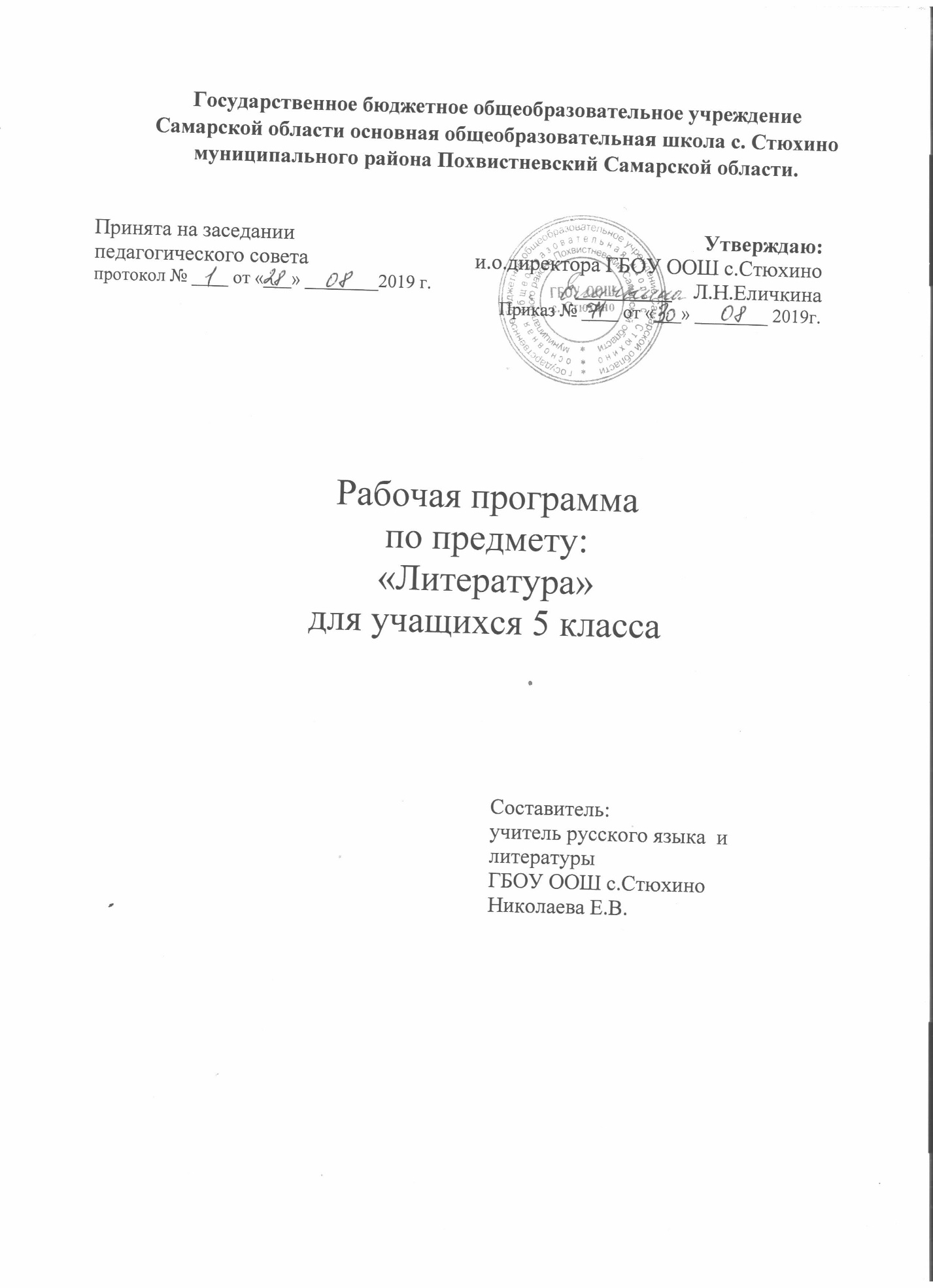 Пояснительная запискаНормативная база преподавания предметаРабочая программа по литературе для 5 класса составлена на основании следующих нормативно-правовых документов:Федерального компонента государственного стандарта (начального общего образования, основного общего образования, среднего (полного) общего образования) по русскому языку, утвержденного приказом Минобразования России от 5 марта  2016  г. № 1089Регионального базисного учебного плана общеобразовательных учреждений Самарской области (приказ Министерства образования и науки Самарской области от 04 апреля 2017 года к № 55-од)Учебного плана ГБОУ ООШ с.Стюхино Примерной программы (начального общего образования, основного общего образования, среднего (полного) общего образования) по литературеУчебника: Литература. 5 класс. Учеб. для общеобразоват. учреждений. В 2 ч. / В. Я. Коровина, В. П. Журавлев, В. И. Коровин. – 2-е изд. – М.: Просвещение, 2018.Место учебного предмета в решении общих целей и задачНа изучение предмета отводится 3 часа в неделю, итого 102 часа за учебный год.Цели обученияИзучение литературы в основной школе направлено на достижение следующих целей:• воспитание духовно развитой личности, формирование гуманистического мировоззрения, гражданского сознания, чувства патриотизма, любви и уважения к литературе и ценностям отечественной культуры;• развитие эмоционального восприятия художественного текста, образного и аналитического мышления, творческого воображения, читательской культуры и понимания авторской позиции; формирование начальных представлений о специфике литературы в ряду других искусств, потребности в самостоятельном чтении художественных произведений; развитие устной и письменной речи учащихся;• освоение текстов художественных произведений в единстве формы и содержания, основных историко-литературных сведений и теоретико-литературных понятий;• овладение умениями: чтения и анализа художественных произведений с привлечением базовых литературоведческих понятий и необходимых сведений по истории литературы; выявления в произведениях конкретно-исторического и общечеловеческого содержания; грамотного использования русского литературного языка при формулировании собственных устных и письменных высказываний.Данные цели обусловливают решение следующих задач:• обеспечение соответствия основной образовательной программы требованиям ФГОС;обеспечение преемственности начального общего, основного общего, среднего (полного) общего образования;• установление требований: к воспитанию и социализации обучающихся как части образовательной программы, к соответствующему усилению воспитательного потенциала школы, к обеспечению индивидуального психолого-педагогического сопровождения каждого обучающегося;• обеспечение эффективного сочетания урочных и внеурочных форм организации образовательного процесса;• организация интеллектуальных и творческих соревнований, научно-технического творчества, проектной и учебно-исследовательской деятельности;• сохранение и укрепление физического, психологического и социального здоровья обучающихся, обеспечение их безопасности.В основе реализации основной образовательной программы лежит системно-деятельностный подход, который предполагает:• воспитание и развитие личности, отвечающей требованиям современного общества;• формирование соответствующей целям общего образования социальной среды развития обучающихся, переход к стратегии социального проектирования и конструирования;• ориентацию на достижение основного результата образования — развитие на основе освоения универсальных учебных действий, познания и освоения мира личности обучающегося, его активной учебно-познавательной деятельности;• признание решающей роли содержания образования в достижении целей личностного и социального развития обучающихся;• учет индивидуальных возрастных, психологических и физиологических особенностей обучающихся при построении образовательного процесса и определении образовательно-воспитательных целей и путей их достижения;Курс литературы опирается на следующие виды деятельности по освоению содержания художественных произведений и теоретико-литературных понятий:• осознанное, творческое чтение художественных произведений разных жанров;• выразительное чтение художественного текста;• различные виды пересказа;• ответы на вопросы, раскрывающие знание и понимание текста;• заучивание наизусть стихотворных и прозаических текстов;• анализ и интерпретацию произведения;• составление планов и написание отзывов о произведениях;• написание сочинений по литературным произведениям и на основе жизненных впечатлений;• целенаправленный поиск информации на основе знания ее источников и умения работать с ними;• индивидуальную и коллективную проектную деятельность.Общая характеристика учебного предметаГлавная идея программы по литературе – изучение литературы от фольклора к древнерусской литературе, от нее – к русской литературе XVIII, XIX, XX вв.В программе соблюдена системная направленность: в 5 классе это освоение различных жанров фольклора, сказок, стихотворных и прозаических произведений, знакомство с отдельными сведениями по истории их создания, а также с фактами биографий писателей (вертикаль). Существует система ознакомления с литературой разных веков в каждом классе (горизонталь).Ведущая проблема изучения литературы в 5 классе – внимание к книге.Чтение произведений зарубежной литературы проводится в конце курса литературы за 5 класс.Одним из признаков правильного понимания текста является выразительность чтения. Именно эти навыки формирует преподавание литературы в 5 классе.Учитывая рекомендации, изложенные в «Методическом письме о преподавании учебного предмета «Литература» в условиях введения Федерального компонента государственного стандарта общего образования», в рабочей программе выделены часы на развитие речи (далее — P.P.), на уроки внеклассного чтения (далее — В.Ч.), проектную деятельность учащихся.В программу включен перечень необходимых видов работ по развитию речи: словарная работа, различные виды пересказа, устные и письменные сочинения, отзывы, доклады, диалоги, творческие работы, а также произведения для заучивания наизусть, список произведений для самостоятельного чтения.Личностные, метапредметные, предметные результатыЛичностными результатами выпускников основной школы, формируемыми при изучении предмета «Литература», являются:• совершенствование духовно-нравственных качеств личности, воспитание чувства любви к многонациональному Отечеству, уважительного отношения к русской литературе, к культурам других народов; • использование для решения познавательных и коммуникативных задач различных источников информации (словари, энциклопедии, Интернет-ресурсы и др.).Метапредметные результаты изучения предмета «Литература» в основной школе проявляются в:• умении понимать проблему, выдвигать гипотезу, структурировать материал, подбирать аргументы для подтверждения собственной позиции, выделять причинно-следственные связи в устных и письменных высказываниях, формулировать выводы; • умении самостоятельно организовывать собственную деятельность, оценивать ее, определять сферу своих интересов;• умении работать с разными источниками информации, находить ее, анализировать, использовать в самостоятельной деятельности. Предметные результаты выпускников основной школы состоят в следующем:1) в познавательной сфере:• понимание ключевых проблем изученных произведений русского фольклора и фольклора других народов, древнерусской литературы, литературы XVIII в., русских писателей XIX—XX вв., литературы народов России и зарубежной литературы; • понимание связи литературных произведений с эпохой их написания, выявление заложенных в них вневременных, непреходящих нравственных ценностей и их современного звучания;• умение анализировать литературное произведение: определять его принадлежность к одному из литературных родов и жанров; понимать и формулировать тему, идею, нравственный пафос литературного произведения, характеризовать его героев, сопоставлять героев одного или нескольких произведений; • определение в произведении элементов сюжета, композиции, изобразительно-выразительных средств языка, понимание их роли в раскрытии идейно-художественного содержания произведения (элементы филологического анализа);• владение элементарной литературоведческой терминологией при анализе литературного произведения;2) в ценностно-ориентационной сфере:• приобщение к духовно-нравственным ценностям русской литературы и культуры, сопоставление их с духовно-нравственными ценностями других народов;• формулирование собственного отношения к произведениям русской литературы, их оценка; • собственная интерпретация (в отдельных случаях) изученных литературных произведений;• понимание авторской позиции и свое отношение к ней;3) в коммуникативной сфере:• восприятие на слух литературных произведений разных жанров, осмысленное чтение и адекватное восприятие; • умение пересказывать прозаические произведения или их отрывки с использованием образных средств русского языка и цитат из текста; отвечать на вопросы по прослушанному или прочитанному тексту; создавать устные монологические высказывания разного типа; уметь вести диалог;• написание изложений и сочинений на темы, связанные с тематикой, проблематикой изученных произведений, классные и домашние творческие работы, рефераты на литературные и общекультурные темы;4) в эстетической сфере:• понимание образной природы литературы как явления словесного искусства; эстетическое восприятие произведений литературы; формирование эстетического вкуса;• понимание русского слова в его эстетической функции, роли изобразительно-выразительных языковых средств в создании художественных образов литературных произведений.Распределение учебных часов по разделам программыСодержание тем учебного предметаВведение (2 ч)Писатели о роли книги в жизни человека. Структурные элементы книги; создатели книги.Устное народное творчество (7 ч)Фольклор – коллективное устное народное творчество. Вариативная природа фольклора. Коллективное и индивидуальное в фольклоре. Малые жанры. Детский фольклор.Сказки как вид народной прозы. Сказки о животных, волшебные, бытовые. Нравоучительный и философский характер сказок. Народное представление о справедливости, добре и зле. Литература и изобразительное искусство.Теория литературы. Сказка. Виды сказок. Постоянные эпитеты. Гипербола. Сказочные формулы. Вариативность народных сказок. Сравнение.Из древнерусской литературы (2 ч)Начало письменности у восточных славян и возникновение древнерусской литературы. Культурные и литературные связи с Византией. Древнехристианская книжность на Руси.«Повесть временных лет» как литературный памятник.Теория литературы. Летопись.Из древнерусской литературы XVIII века (1 ч)Михаил Васильевич Ломоносов. Краткий рассказ о жизни писателя. Ломоносов — ученый, поэт, художник, гражданин.«Случились вместе два астронома в пиру...» — научные истины в поэтической форме. Юмор стихотворения.Теория литературы. Роды литературы: эпос, лирика, драма. Жанры литературы (начальное представление).Из древнерусской литературы XIX века (47 ч)Русские басни (5 ч)Жанр басни. Истоки басенного жанра (Эзоп, Лафонтен, русские баснописцы XVIII в.).Иван Андреевич Крылов. Краткий рассказ о баснописце.Рассказ и мораль в басне. Аллегория. Выразительное чтение басен, инсценирование. Проект.Теория литературы. Басня, аллегория, понятие об эзоповом языке.Василий Андреевич Жуковский (2 ч)Краткий рассказ о поэте.«Спящая царевна». Сходные и различные черты сказки Жуковского и народной сказки. Герои литературной сказки, особенности сюжета. «Кубок». Благородство и жестокость. Герои баллады.Теория литературы. Баллада.Контрольная работа Тест за I четверть (1ч)Александр Сергеевич Пушкин (7 ч)Краткий рассказ о жизни поэта.P.P. Стихотворение «Няне» – поэтизация образа няни.«У лукоморья дуб зеленый...». Пролог к поэме «Руслан и Людмила» – собирательная картина сюжетов, образов и событий народных сказок.«Сказка о мертвой царевне и семи богатырях» – ее истоки. Сходство и различие литературной пушкинской сказки и сказки народной. Народная мораль, нравственность – красота внешняя и внутренняя, победа добра над злом, гармоничность положительных героев. Поэтичность, музыкальность пушкинской сказки.Теория литературы. Литературная сказка. Стихотворная и прозаическая речь. Рифма, ритм, строфа, способы рифмовки.Русская литературная сказка (4 ч)Антоний ПогорельскийКраткий рассказ о писателе.«Черная курица, или Подземные жители». Сходство и различие литературной сказки и народной. Мир детства в изображении писателя. Проект.Михаил Юрьевич Лермонтов (4 ч)Краткий рассказ о поэте.«Бородино». Историческая основа стихотворения. Мастерство Лермонтова в создании батальных сцен. Сочетание разговорных интонаций с патриотическим пафосом стихотворения.Теория литературы. Сравнение, гипербола, эпитет, метафора, звукопись, аллитерация.Николай Васильевич Гоголь (3 ч)Краткий рассказ о писателе.«Заколдованное место» – повесть из книги «Вечера на хуторе близ Диканьки». Поэтизация народной жизни, народных преданий, сочетание светлого и мрачного, комического и лирического, реального и фантастического.Теория литературы. Фантастика. Юмор.Николай Алексеевич Некрасов (3 ч)Краткий рассказ о поэте.«Мороз, Красный нос» (отрывок). Стихотворение «Крестьянские дети». Картины вольной жизни крестьянских детей, их забавы, приобщение к труду взрослых. Мир детства — короткая пора в жизни крестьянина. Речевая характеристика персонажей.Теория литературы. Эпитет.Иван Сергеевич Тургенев (4 ч)Краткий рассказ о писателе.Реальная основа повести «Муму» – повествование о жизни в эпоху крепостного права. Теория литературы. Портрет, пейзаж. Литературный герой.К.P., P.P. Сочинение «Чему посвящен рассказ «Муму» (1ч)Афанасий Афанасьевич Фет (1ч)Краткий рассказ о поэте.Стихотворение «Весенний дождь» — радостная, яркая, полная движения картина весенней природы.Лев Николаевич Толстой (5 ч)Краткий рассказ о писателе.«Кавказский пленник». Бессмысленность и жестокость национальной вражды. Жилин и Костылин – два характера, две судьбы. Утверждение гуманистических идеалов.Теория литературы. Сравнение. Сюжет.Антон Павлович Чехов (3 ч)Краткий рассказ о писателе.«Хирургия» – осмеяние глупости и невежества героев рассказа. Юмор ситуации. Речь персонажей как средство их характеристики.Теория литературы. Юмор.Поэты XIX века о Родине, родной природе и о себе (3 ч)Ф.И. Тютчев «Зима недаром злится», «Весенние воды», «Есть в осени первоначальной», «Как весел грохот летних бурь»; А.Н. Плещеев «Весна», И.С. Никитин «Зимняя ночь в деревне»; А.Н. Майков «Ласточки»; И.З. Суриков «Зима». Выразительное чтение стихотворений. Проект.Теория литературы. Стихотворный ритм как средство передачи эмоционального состояния, настроения.К.Р., P.P. Сочинение. «Роль описания природы в создании настроения автора (героя)» (1ч)Из древнерусской литературы XX века (30 ч)Иван Алексеевич Бунин. «Косцы» (1 ч)Владимир Галактионович Короленко (4 ч)Краткий рассказ о писателе.«В дурном обществе». Жизнь детей из благополучной и обездоленной семей. Размышления героев. Взаимопонимание – основа отношений в семье.Теория литературы. Портрет. Композиция литературного произведения.P.P. Сочинение. Обучение навыкам характеристики героев. (1ч)Сергей Александрович Есенин (2 ч)Краткий рассказ о поэте.Стихотворение «Я покинул родимый дом...», «Низкий дом с голубыми ставнями...» – поэтическое изображение родной природы. Образы малой родины, родных людей как исток образа Родины, России. Своеобразие языка есенинской лирики.Теория литературы. Эпитет, олицетворение, метафора, ритм, фольклорный образ, пейзаж.Павел Петрович Бажов (2 ч)Краткий рассказ о писателе.«Медной горы Хозяйка». Реальность и фантастика. Стремление к совершенному мастерству. Тайны мастерства. Своеобразие языка, интонации сказа.Теория литературы. Сказ как жанр литературы. Сказ и сказка.Константин Георгиевич Паустовский (3 ч)Краткий рассказ о писателе.«Теплый хлеб», «Заячьи лапы». Доброта и сострадание, реальное и фантастическое в сказках Паустовского.Самуил Яковлевич Маршак (3 ч)Краткий рассказ о писателе.«Двенадцать месяцев» – пьеса-сказка. Положительные и отрицательные герои. Победа добра над злом – традиция русских народных сказок. Художественные особенности пьесы-сказки.Теория литературы. Драма как род литературы. Пьеса-сказка.К.Р. Тест за III четверть (1ч)Андрей Платонович Платонов (2 ч)Краткий рассказ о писателе.«Никита». Быль и фантастика. Оптимистическое восприятие окружающего мира.Теория литературы. Фантастика в литературном произведении.Виктор Петрович Астафьев (3 ч)Краткий рассказ о писателе.«Васюткино озеро». Автобиографичность рассказа. Становление характера юного героя через испытания, преодоление сложных жизненных ситуаций.Теория литературы. Автобиографичность литературного произведения.Поэты о Великой Отечественной войне (3 ч)Патриотические подвиги в годы Великой Отечественной войны. К.М. Симонов. А.Т. Твардовский. Война и дети – трагическая и героическая тема произведений о Великой Отечественной войне.Писатели и поэты XX века о Родине, родной природе и о себе (2 ч)И.А. Бунин «Помню долгий зимний вечер...», А.А. Прокофьев «Аленушка»; Д.Б. Кедрин «Аленушка», Н.М. Рубцов «Родная деревня», Дон-Аминадо «Города и годы». Конкретные пейзажные зарисовки и обобщенный образ России. Проект.Писатели улыбаются (2 ч)Саша Черный. Краткий обзор биографии и творчества. «Кавказский пленник», «Игорь-Робинзон». Образы и сюжеты литературной классики как темы произведений для детей.Юлий Черсанович Ким. Краткий обзор биографии и творчества. «Рыба-кит».Теория литературы. Юмор.К.Р. Итоговый тест по русской литературе XIX—XX вв. (1 ч)Из зарубежной литературы (13 ч)Роберт Льюис Стивенсон (1 ч)Краткий рассказ о писателе.«Вересковый мед». Подвиг героя во имя сохранения традиций предков.Теория литературы. Баллада (развитие представлений).Даниэль Дефо (2 ч)Краткий рассказ о писателе.«Робинзон Крузо». Жизнь и необычайные приключения Робинзона Крузо, характер героя. Гимн неисчерпаемым возможностям человека.Ханс Кристиан Андерсен (3 ч)Краткий рассказ о писателе.«Снежная королева». Соотношение реального и фантастического. Противопоставление красоты внешней и внутренней — Герда и Снежная королева. Победа добра, любви и дружбы над злом.Марк Твен (2 ч)Краткий рассказ о писателе.«Приключения Тома Сойера». Том и Гек. Дружба мальчиков. Игры, забавы, находчивость, предприимчивость. Черты характера Тома, раскрывающиеся в отношениях с друзьями. Том и Беки, их дружба. Внутренний мир героев М. Твена.Джек Лондон (2 ч)В. Ч. Краткий рассказ о писателе.«Сказание о Кише» — сказание о взрослении подростка, вынужденного добывать пищу, заботиться о старших. Уважение взрослых. Характер мальчика — смелость, мужество, изобретательность, смекалка, чувство собственного достоинства — опора в трудных жизненных обстоятельствах. Мастерство писателя в поэтическом изображении жизни северного народа.Подведение итогов за год. Итоговый тест. (1 ч)Резервные уроки (2 ч)Произведения для заучивания наизустьПословицы и поговорки.В.А. Жуковский. «Спящая царевна» (отрывок).И.А. Крылов. Басни.А.С. Пушкин. «У лукоморья...»Н.А. Некрасов «Есть женщины в русских селеньях...», отрывок из стихотворения «Крестьянские дети» («Однажды в студеную зимнюю пору...»).Ф.И. Тютчев. «Весенние воды».А.А. Фет. «Весенний дождь».М.Ю. Лермонтов. «Бородино».По теме «Война и дети» 1-2 стихотворения.По теме «О Родине и родной природе» 1-2 стихотворения.Требования к уровню подготовки учащихся к окончанию 5 классаУчащиеся должны знать:• авторов и содержание изученных произведений;• основные теоретико-литературные понятия: фольклор, устное народное творчество, жанры фольклора; сказка, виды сказок; постоянные эпитеты, гипербола, сравнение; летопись (начальные представления); роды литературы (эпос, лирика, драма); жанры литературы (начальные представления); басня, аллегория, понятие об эзоповом языке; баллада (начальные представления); литературная сказка; стихотворная и прозаическая речь; ритм, рифма, способы рифмовки; «бродячие сюжеты» сказок; метафора, звукопись и аллитерация; фантастика в литературном произведении, юмор; портрет, пейзаж, литературный герой; сюжет, композиция литературного произведения; драма как род литературы (начальные представления); пьеса-сказка; автобиографичность литературного произведения (начальные представления).Учащиеся должны уметь:• воспроизводить сюжет изученного произведения и объяснять внутренние связи его элементов;• отличать стихотворение от прозы, используя сведения о стихосложении (ритм, рифма, строфа);• видеть связь между различными видами искусства и использовать их сопоставление, например, при обращении к иллюстрации, созданной к конкретному произведению;• выявлять основную нравственную проблематику произведения;• определять главные эпизоды в эпическом произведении, устанавливать причинно-следственные связи между ними;• прослеживать изменение настроения (интонации) в стихотворении;• различать особенности: произведений простейших жанров (народная и литературная сказка, загадка, басня, рассказ);• пользоваться алфавитным каталогам библиотеки;• ориентироваться в незнакомой книге (автор, аннотация, оглавление, предисловие);• выразительно читать текст-описание, текст-повествование, монологи, диалоги, учитывая жанровое своеобразие произведения (сказка, загадка, басня, рассказ);• подготовить (устно и письменно) краткий, сжатый, выборочный и подробный пересказы;• словесно воспроизводить картины, созданные писателем (пейзаж, портрет);• аргументировать свое отношение к героям произведения, объяснять мотивы поведения, сопоставлять и оценивать их поступки, переживания, портреты, речь, находить прямые авторские оценки;• написать творческое сочинение типа описания и повествования на материале жизненных и литературных впечатлений;• сочинять небольшие произведения фольклорного жанра – сказки, загадки, басни;• создавать сочинения-миниатюры по картине.Используемый учебно-методический комплексАсмолов А.Г. Системно-деятельностный подход к разработке стандартов нового поколения. М.: Педагогика, 2016.Коровина В.Я., Журавлёв В.П., Коровин В.И. Литература: Учебник для 5 класса общеобразовательных учреждений. М.: Просвещение, 2018.Национальная образовательная инициатива «Наша новая школа»: [Электронный документ]. Режим доступа: http://mon.gov.ru/dok/akt/6591Приоритетный национальный проект «Образование»: [Электронный документ]. Режим доступа: http://mon.gov.ru/pro/pnpoРабочая программа по литературе. 5 класс/Сост. Т.Н. Трунцева. – М.: ВАКО, 2018Федеральная целевая программа развития образования : [Электронный документ]. Режим доступа: http://mon.gov.ru/press/news/8286Сайт «Единое окно доступа к образовательным ресурсам»: [Электронный документ]. Режим доступа: http://window.edu.ruСайт «Каталог единой коллекции цифровых образовательных ресурсов»: [Электронный документ]. Режим доступа: http://school-collection.edu.ru «Каталог электронных образовательных ресурсов Федерального центра»: [Электронный документ]. Режим доступа: http://fcior.edu.ruСайт «Федеральный государственный образовательный стандарт»: [Электронный документ]. Режим доступа: http://standart.edu.ruСайт Министерства образования и науки РФ: [Электронный документ]. Режим доступа: http://old.mon.gov.ruКалендарно- тематическое планированиепо литературе для 5 класса к УМК В.Я. Коровиной и др. (М.: Просвещение), составленное с опорой на материал учебника и требования Федерального государственного образовательного стандарта (ФГОС).Учитель: Николаева Е.В.Количество часов: всего 102 часа; в неделю 3 часа.Плановых контрольных уроков – 7 ч.Планирование составлено на основе примерной Программы основного общего образования и Программы по литературе к учебнику для 5 класса общеобразовательной школы авторов Коровиной В.Я., Журавлева В.П., Коровина В.И. (М.: Просвещение, 2018).Тесты и контрольные работыРазвитие связной речи учащихсяВнеклассное чтениеПриложение 1Входной диагностический тестПрочитай текст.Мамины рукиТакой это был несчастный, нехороший день! С утра до вечера Маша капризничала, ссорилась с бабушкой, в комнате убираться не стала, читать не училась, в тетрадку ничего не писала, а только сидела в углу и хлюпала носом.Вечером мама пришла, и бабушка ей пожаловалась: целый, мол, день капризничает девчонка, и никакого сладу с ней нет. Мама спросила:— Что же с тобой, дочка, делается? Ты не больна ли? — и положила Маше на лоб свою РУку.Руки у мамы были удивительные: сухие, чуть шершавенькие, но такие лёгкие и добрые. На этот раз Маша только головой мотнула и стряхнула с себя мамины руки.— Фу, — сказала она. — Фу, мамочка! Какие у тебя руки нехорошие.— Ну вот! — удивилась мама. — Сколько лет жили-дружили, а теперь стала нехороша. Чем же тебе, дочка, мои руки сегодня не понравились?— Жёсткие, — ответила Маша. — Царапаются.Мама посмотрела на свои руки. Маше показалось, — грустно.— Руки обыкновенные, — сказала мама. — Рабочие руки. Ничего уж с ними не поделаешь.Встала и ушла в ванную мыться. Маше так вдруг стало жалко маму. Она уже хотела бежать за ней, да бабушка не пустила.— Сиди! — сказала бабушка грозно. — Сиди! Мать обидела ни за что. Руки у твоей матери золотые, это все знают. Материными руками добра сделано — на десять таких, как ты, хватит; полотном, которое мать наткала, пол-Земли устлать можно. Даром что молода, а сноровиста. Мать у тебя не белоручка, работница, плохого в том нет. Встанешь к станкам на материно место — дай тебе Бог такой быть, обидчица!— Я её обидеть не хотела, — сказала Маша, плача.— Не хотела, да обидела, — сказала бабушка. — Так тоже бывает. За языком поглядывай. Руки у твоей матери верно, что жёсткие, а вот сердце мягкое... Я бы на её месте тебе как полагается всыпала горячих... Надрала бы уши.Мама вернулась и услышала, как бабушка ворчит, а Маша плачет, и сразу не разобралась, в чём дело.— Не стыдно тебе ещё и бабушку обижать, — сказала она. — Сердце у бабки отходчивое. Я бы на её месте...— Знаю, знаю! — закричала Маша неожиданно весело и бросилась к матери целоваться и обниматься. — Знаю.— Ничего ты не знаешь, — сказала мама. — А если знаешь — говори.— Знаю, — сказала Маша. — Ты бы на бабушкином месте надрала мне уши. Я ведь твои руки обидела.— Ну и надеру, — сказала мама. — Чтоб не обижала.— Бабушка тоже говорила, — сказала Маша из угла, — что если бы она была на твоём месте, то надрала бы. А на своём — вы обе не можете.Бабушка и мама переглянулись и засмеялись. (393 слова)  (Б. Емельянов)Часть 1При выполнении заданий этой части (задания 1-8) зачеркни клеточку (х), номер которой соответствует выбранному тобой варианту ответа.1. Где, в каком месте происходят события, описанные в тексте?1) в школе		2) на улице		3) дома2. Как зовут главную героиню?1) Даша		2) Саша		3) Маша3. Сколько персонажей в произведении?1) 3		2) 2 3) 44. В какое время суток пришла мама?1) утром		2) днём		3) вечером5. Какие слова Маши обидели маму?1) «Фу, мамочка, какие у тебя руки нехорошие!.. Жёсткие... Царапаются».2) «Ты бы на бабушкином месте надрала мне уши».3) «Я ведь твои руки обидела».6. Из ряда словосочетаний выбери образное выражение.1) рабочие руки		2) руки чуть шершавенькие		3) золотые руки7. Какое значение автор вкладывает в это образное выражение?1) руки из золота		2) красивые руки		3) умелые руки8. Отметь пословицу, передающую главную мысль текста.1) Не в свои сани не садись.2) Ешь пирог с грибами, а язык держи за зубами.3) Умей ошибиться, умей и исправиться.Часть 2При выполнении заданий этой части (задания 9-14) кратко запиши ответ.9. Как автор показал демонстрацию Маши бабушке дурного настроения? Восстанови последовательность слов и сочетаний слов из текста.A) сидела и хлюпала 	Б) капризничалаB) ничего не писала 	Г) ссориласьД) читать не училась	Е) убираться не сталаОтвет:10. Как автор показал раскаяние, Машино отношение к маме? Восстанови последовательность слов и сочетаний слов.A) хотела бежать за ней (мамой)Б) бросилась целоваться и обниматьсяB) закричала неожиданно веселоОтвет:11. Выпиши из текста образные определения к слову сердце.Ответ:12. Восстанови верную последовательность пунктов плана прочитанного текста.A) Мир в домеБ) Желание Маши загладить свою винуB) Машины капризы с утра до вечера Г) Обидные слова мамеД) Отповедь бабушки       Ответ:13. Каким положительным качеством обладает Маша? 	 Ответ:14. Придумай свой заголовок к тексту.				 Ответ:Часть 3Сформулируй и запиши ответ (5-6 предложений) на вопрос (задание 15).15. Понравилось ли тебе это произведение и чем? 		Ответ:Ключи:1) 3					9) Б, Г, Е, Д, В, А2) 3					10) А, В, Б3) 1					11) отходчивое, мягкое4) 3					12) В, Г, Д, Б, А5) 1					13) умение раскаяться, извиниться6) 3					14) Свободный ответ7) 38) 3Приложение 2Контрольный тест за I четверть.1. Фольклор - это:особый вид творчества, сохранивший связь с древним мышлением и пониманием словаискусство, создаваемое народом и бытующее в широких народных массахустное народное творчествонабор произведений на различные темы2. Кто является автором фольклорных произведений:поэт		летописец		певец-сказитель		народ3. Какие из перечисленных жанров относятся к фольклору?баллада		загадка		песня		пословица		повесть		поэма		рассказсказка		легенда		поговорка		4. Что такое загадка?детская игра		фольклорный жанр		короткий рассказ с остроумным концом5. Какие литературные приёмы лежать в основе загадки?гипербола		эпитет		сравнение		метафора6. Что такое пословица?образное сочетание словчасть суждения, дающего мягкую оценку события и человеказаконченное высказывание назидательного содержания7. В чём различие пословиц и поговорокв меткости и образности высказыванияв основе пословиц лежит метафора, а в основе поговорок - сравнениепословица - законченное суждение, поговорка - часть суждения8. Что такое народная сказка?остросюжетный рассказ с фантастическим содержаниемисторическая повестьжанр устного народного творчествалегенда9. Кто является сказителем сказок?писатель-сказочник		летописец		древний певец Боян		народ10. На какие виды делятся сказки?приключенческие		биографические		волшебные		исторические		бытовые	     о животных11. – Спой, светик, не стыдись! Что, ежели, сестрица,При красоте такой и петь ты мастерица...«Квартет»		«Скворец»		«Кошка и соловей»		«Ворона и лисица»12. К кому обращены эти слова?– «Не оставь меня, кум милый!Дай ты мне собраться с силой...»К коту		К соловью		К Демьяну		К муравью13. Из какой басни приведено следующее: – Я ваш старинный сват и кум.«Волк и Лисица»		«Волк на псарне»		«Волк и Журавль»		«Волк и Ягнёнок»14. Какую балладу преподнёс Жуковский в качестве свадебного подарка своей племяннице А.А. Протасовой«Мария»		«Татьяна»		«Светлана»		«Тамара»15. Как называется сказка В.А.Жуковского?«Спящая красавица»		«Спящая царевна»		«Спящая царица»		«Спящая королева»16. Кто является главным героем баллады «Кубок»:рыцарь 		 латник 		 паж 		 корольКлючи:1) устное народное творчество2) народ3) загадка, песня, пословица, сказка, поговорка4)  фольклорный жанр5) сравнение, метафора6) законченное высказывание назидательного содержания7) пословица - законченное суждение, поговорка - часть суждения8) жанр устного народного творчества9) народ10) волшебные, бытовые, о животных11) «Ворона и лисица»12) К Муравью13) «Волк на псарне»14) «Светлана»15) «Спящая царевна»16) пажПриложение 3Контрольный тест за II четвертьПрочитай первую строфу из стихотворения Ивана Никитина, русского поэта 19 века, современника А.С. Пушкина. Стихотворения Ивана Савича Никитина отличает напевность, близкая устно-поэтической традиции.Утро (отрывок)Звезды меркнут и гаснут. В огне облака.Белый пар по лугам расстилается.По зеркальной воде, по кудрям лознякаОт зари алый свет разливается.Дремлет чуткий камыш. Тишь – безлюдье вокруг.Чуть приметна тропинка росистая.Куст заденешь плечом – на лицо тебе вдругС листьев брызнет роса серебристая.Потянул ветерок, воду морщит – рябит.Пронеслись утки с шумом и скрылися.Далеко – далеко колокольчик звенитРыбаки в шалаше пробудилися…1.Соедини рифмующиеся строчки, определи способ рифмовки.2. Подбери слова, которыми названы в тексте стихотворениязаря __________________________,туман _________________________.3. Найди в тексте олицетворение и выпиши его. _________________4. Выпиши из текста примеры эпитетов. ________________________5. Как можно назвать прием, употребленный поэтом в образном выражении "тишь - безлюдье"? _________________ Подчеркни подобные выражения в тексте.6*. Что еще помогает создать мелодичное звучание стихотворения, близкое народным интонациям? ______________________________________________________________Ответы.1. Рифма перекрестная.2. Заря – «огонь», «алый свет»; туман – «белый пар».3. Олицетворение: «дремлет камыш».4. Примеры эпитетов: «зеркальная вода», «чуткий камыш», «серебристая роса».5. Прием повтора, то синонимичного, смыслового, то дословного: «меркнут и гаснут», «морщит – рябит», «далеко – далеко».6. Длинная, многосложная строка (12 - 11 слогов). Чередование мужской («облака – лозняка») и женской рифмы («расстилается – разливается»). Удлинение слов в конце строки («скрылися, пробудилися»). Употребление инверсии («потянул ветерок»).Оценка выполнения.1-й уровень – задания не выполнены, выполнены неверно, даются правильные ответы только на вопросы №1 и №2.2-й уровень – менее половины ответов даны правильно, верные ответы даются только на вопросы №1, 2, 3.3-й уровень – даны правильные ответы на вопросы №1, 2, 3, 4, найдены примеры без названия приема в вопросе №5.4-й уровень – правильно выполнены пять первых заданий.* Вопрос №6 имеет повышенную сложность, если назван хотя бы один из признаков, оценка повышается.Приложение 4Итоговый тест за III четверть.1	Стихотворение Лермонтова М. Ю. « Бородино» посвящено:войне 1812 года		войне 1945 года		войне 1815 года		войне 1817 года2	Автором стихотворения «На Волге» является:Пушкин А. С.		Жуковский В. А.		Некрасов Н. А.		Гоголь Н. В3	Дед рассказчика в произведении Гоголя «Заколдованное место» сторожил на баштане:цыбули		кавуны		сировец		кратан4	Определите, какой троп использовал И. С. Тургенев, описывая уход Герасима в деревню: «Он шел… с какой- то несокрушимой отвагой, с отчаянной и вместе радостной решимостью».Эпитет		сравнение		гипербола		метафора5	Какой из приведенных ниже эпитетов наиболее точно передает характер Герасима?Бесшабашный		общительный		добродушный		замкнутый6	В финале рассказа, когда Герасим уходит в деревню, И. С Тургенев сравнивает его в этом поступке со:львом		медведем		быком		буйволом7	Строка стихотворения « Одна в глуши лесов сосновых..» взята из стихотворения, написанного:Н. А. Некрасовым		А. А. Фетом		М. Ю. Лермонтовым	А. С. Пушкиным8	Мальчонку, которого встретил автор «в студеную пору», из стихотворения «Крестьянские дети» звали:Федюша		Влас		Гришутка		Ванюша9	В стихотворении А. А. Фета «Задрожали листы, облетая..» описано время года:зима		лето		осень		весна10Кто автор произведения, из которого взят следующий отрывок:«Житье им стало совсем дурное. Колодки не снимали и не выпускали на вольный свет. Кидали им туда тесто непеченое, как собакам, да в кувшине воду спускали. Вонь в яме, духота, мокрота. Костылин совсем разболелся, распух, ломота во всем теле стала, и все стонет или спит. И Жилин приуныл: видит – дело плохо. И не знает, как выбраться».а) Л.Н.Толстой   б) И.С.Тургенев   в) В.П.Астафьев   г) А.И.Куприн11Как называется произведение, отрывок из которого приведен в задании № 10?а) «Жилин и Костылин»   б) «В плену»   в) «Кавказский пленник»   г) «Кавказские пленники»Ключи:1.	война 1812 года2.	Некрасов Н. А.3.	кавуны4.	Эпитет5.	замкнутый6.	львом7.	А. С. Пушкиным8.	Влас9.	осень10.	Л.Н.Толстой11.	«Кавказский пленник»  Приложение 5Итоговый урок по теме «Русская литература XIX-XX вв.»Что такое юмор?1) Беспощадное осмеяние, критика действительности через комическое	2) Изображение героев в смешном виде, смех веселый, доброжелательный3) Художественно-выразительное средство	4) Язвительная насмешкаКто в сказке В.А. Жуковского "Три пояса" подарил девушкам-сироткам три пояса?1) Молодая девушка		2) Прекрасный князь		3) Милая старушка		4) Злая колдуньяКак погибла Муму в рассказе И.С. Тургенева?1) Герасим утопил Муму в реке	2) Случайно застрелили	3) Умерла		4) Попала под машинуКак звали доброго царя из сказки В.А. Жуковского "Спящая царевна"?1) Елисей		2) Иван		3) Матвей		4) БерендейС кем познакомился тапер на празднике у Рудневых в рассказе А.И. Куприна?С поэтом	С будущим художником	С красивой девушкой	Со своим будущим учителемКого К.Г. Паустовский называл счастливым человеком?Думающего человека	Человека, любящего и умеющего читать	Умного человека	Здорового человекаКто из русских писателей ХХ века автор рассказа "Никита"?П.П. Бажов	А.П. Платонов	В.П. Астафьев	А.И. КупринКакой художественный прием чаще всего используется в баснях?Аллегория	Метафора	Постоянный эпитет	ЭпитетВ строках из стихотворения С. Есенина «Берёза» И горят снежинки В золотом огне. Используется: метафора, олицетворение. эпитет.Из какого произведения взяты следующие строки: «Отчужденный несчастьем своим от сообщества людей, он вырос немой и могучий, как дерево растет на плодородной земле…» «Васюткино озеро» «Муму» «Бородино» «Пропавшая грамота»Кто автор произведения, из которого взят следующий отрывок:«Житье им стало совсем дурное. Колодки не снимали и не выпускали на вольный свет. Кидали им туда тесто непеченое, как собакам, да в кувшине воду спускали. Вонь в яме, духота, мокрота. Костылин совсем разболелся, распух, ломота во всем теле стала, и все стонет или спит. И Жилин приуныл: видит – дело плохо. И не знает, как выбраться».Л.Н.ТолстойИ.С.ТургеневВ.П.АстафьевА.И.КупринКак называется произведение, отрывок из которого приведен в задании № 21?«Жилин и Костылин»«В плену»«Кавказский пленник»«Кавказские пленники»Ответы:1  Изображение героев в смешном виде, смех веселый, доброжелательный2  Милая старушка3  Герасим утопил Муму в реке	4  Матвей5  Со своим будущим учителем6  Человека, любящего и умеющего читать7  Никита8  Аллегория	9  Метафора10 «Муму» .Н.Толстой12 «Кавказский пленник»Приложение 6Итоговый тест за год.1. Сказание или предание о богах и героях, которые участвовали в создании природного и культурного мира, называется а) сказка   б) рассказ   в) миф  г) книга2. Найдите и укажите имя божества древних славян.а)  Царевна Лягушка б)  Аид в) Даждьбог   г)  луна 3. Искусство устного слова, создаваемое народом и бытующее в широких массах – этоа)  фольклор б) проза   в) сказка  г)  рассказ 4. Сказка – это  а) занимательный рассказ о необычных  событиях и приключениях;   б) вид эпического произведения, где правдиво рассказывается о людях и событиях;  в) стихотворение, в основе которого лежит историческое событие, предание с острым, напряженным сюжетом;  г) краткий нравоучительный стихотворный или прозаический рассказ, в котором есть аллегория5. Из какого произведения эти строки?«Только подумал, а медведь тут как тут: прибежал и вывернул дуб с корнями. Ларец упал  с вершины и разбился на мелкие кусочки».а) А.С.Пушкин «Сказка о царе Салтане»   б) русская народная сказка «Царевна Лягушка» в) русская народная сказка «Сивка-бурка»  г) В.А.Жуковский «Спящая царевна»6. Герой – медведь (см. задание №5) является в сказкеа) главным героем   б) волшебным помощником   в) антигероем   г) волшебным злодеем7. Добрый молодец, красная девица, скатерть-самобранка – подчеркнутые слова-определения являютсяа)  олицетворениями  б) сравнениями   в) постоянными эпитетами   г) преувеличениями8. « И стали они жить-поживать да добра наживать…»Эта часть в русской народной сказке называетсяа) присказка  б) зачин   в) концовка  г) сюжет9.К какому типу сказок относится  сказка «Иван - крестьянский сын  и чудо-юдо»?а) народная бытовая б) народная о животных в) народная волшебная г) литературная10. Краткий стихотворный или прозаический рассказ нравоучительного характера, имеющий иносказательный (аллегорический) смысл, - это …а) баллада  б) песня   в)  сказка г) баллада11. Уж сколько раз твердили миру,       Что лесть гнусна, вредна; но только все не впрок,        И в сердце льстец всегда отыщет уголок.Эта часть басни И.А.Крылова называется а) аллегория   б) олицетворение   в) иллюстрация   г) мораль12. Из какого произведения эти строки?И о гроб невесты милойОн ударился всей силой.Гроб разбился. Дева вдругОжила. Глядит вокругИзумленными глазами,И, качаясь над цепями,Привздохнув, произнесла:«Как же долго я спала!»а) А.С.Пушкин «Сказка о мертвой царевне и семи богатырях»   б) А.С.Пушкин «Руслан и Людмила»   в) В.А.Жуковский «Кубок»   г) В.А.Жуковский «Спящая царевна»13. Баллада – это  а) небольшое эпическое произведение, повествующее об одном или нескольких событиях в жизни человека;  б) стихотворение, в основе которого чаще всего историческое событие, предание с острым, напряженным сюжетом;  в) изображение героев в смешном виде, доброжелательный смех;  г) картина природы в художественном произведении14. Из какого произведения этот отрывок?И молвил он, сверкнув очами:«Ребята! Не Москва ль за нами?Умремте ж под Москвой,Как наши братья умирали!»И умереть мы обещали,И клятву верности сдержалиМы в Бородинский бой.а) И.А.Крылов «Волк на псарне»   б) Н.А.Некрасов «На Волге»   в) В.А.Жуковский «Кубок»   г) М.Ю.Лермонтов «Бородино»15. Стихотворение, отрывок из которого приведен в задании № 14, относится к жанру а) стихотворной сказки б) басни  в) сатиры   г) баллады16. Юмор – это  а) причудливое сочетание реальности и фантастики;  б) беспощадное осмеяние, критика человека или действительности;  в) изображение героев в смешном виде, веселый, доброжелательный смех;  г) изображение одного предмета с помощью сопоставления с другим17. Повесть  Н.В.Гоголя «Заколдованное место» - это произведениеа) трагическое   б) историческое   в) сатирическое   г) юмористическое18. Из какого произведения эти строки?« Крепко не полюбилось ему сначала его новое житье. С детства он привык к полевым работам, к деревенскому быту. Отчужденный несчастьем своим от сообщества людей, он вырос, немой и могучий, как дерево растет на плодородной земле…»а) И.С.Тургенев «Муму»   б) Л.Н.Толстой «Кавказский пленник»   в) В.Г.Короленко «В дурном обществе»   г) П.П.Бажов «Медной горы хозяйка»19. Назовите имя героя, речь о котором идет в задании № 18.а) Костылин   б) Вася   в) Герасим   г) Степан20. Для описания героя произведения (см. задание № 18) используетсяа) сравнение   б) гипербола   в) олицетворение   г) метафора23. Найдите верное утверждение:а)  Жилин и Костылин похожи по характеру и одинаково мужественно себя ведут;б) Жилин и Костылин смелые и храбрые, только у Костылина слабое здоровье, поэтому ему труднее переносить плен;в) Жилин и Костылин противопоставлены друг другу. Костылин смирился с обстоятельствами и ждет помощи от других. Жилин  не падает духом и надеется на свои силы;г) Поведение Жилина и Костылина  противоположное. Костылин спокоен, старается не злить врагов, Жилин постоянно неоправданно рискует жизнью.24. Перенесение человеческих черт на неодушевленные предметы и явления – это …а) гипербола   б) метафора   в) олицетворение   г) поэма25. Зима еще хлопочет      И на весну ворчит.      Та ей в глаза хохочет      И пуще лишь шумит…Как называется художественно-выразительное средство, использованное автором стихотворения в приведенном отрывке?а) юмор   б) сравнение  в) гипербола  г) олицетворение26. Кто автор стихотворения, отрывок из которого приведен в задании № 26?а) Ф.И.Тютчев   б) Н.А.Некрасов   в) А.С.Пушкин    г) Д.И. Кедрин27. Из какого произведения этот отрывок?« Это было бледное, крошечное создание, напоминавшее цветок, выросший без лучей солнца. Несмотря на свои четыре года, ходила она еще плохо, неуверенно ступая кривыми ножками и шатаясь, как былинка; руки ее были тонки и прозрачны; головка покачивалась на тонкой шее, как головка полевого колокольчика; глаза смотрели порой так не по-детски грустно и улыбка так напоминала мне мою мать в последние   дни, когда она, бывало, сидела против открытого окна, и ветер шевелил ее белокурые волосы, что мне становилось самому грустно и слезы подступали к глазам».а) Л.Н.Толстой «Кавказский пленник»   б) В.Г.Короленко «В дурном обществе»    в) В.П.Астафьев «Васюткино озеро»   г) К.Г.Паустовский «Теплый хлеб»28. Девочка, описание которой приводится в задании №27, являетсяа) главной героиней произведения    б) родной се6строй главного героя произведения   в) подругой младшей сестры главного героя   г) младшей сестрой друга главного героя29. Эпический жанр, в котором сочетаются народные легенды и предания с точными зарисовками народного быта, и используется живая разговорная речь, называется…а) сказ   б) сказка   в) рассказ    г) повесть30. Найдите верное утверждение:а) герой рассказа В.П.Астафьева «Васюткино озеро» заблудился в лесу и был спасен от смерти рыбаками с озера;б) герой рассказа В.П.Астафьева «Васюткино озеро»  рыбачил на берегу озера и поймал необычной породы рыбу;в) герой рассказа В.П.Астафьева «Васюткино озеро», заблудившись в лесу, скитался по тайге в поисках спасения, случайно нашел неизвестное озеро и сумел самостоятельно найти выход;г) герой рассказа В.П.Астафьева «Васюткино озеро» вспоминает  о необычных каникулах, проведенных в путешествии по большому таежному озеру.31. Определите способ рифмовки.Еще в полях белеет снег,А воды уж весной шумят – Бегут и будят сонный брег,Бегут и блещут и гласят…а) Перекрестная   б) Парная    в) Кольцевая32.Соонесите название произведения и его автора.а) «Сказание о Кише»                          1)Марк Твенб) «Снежная королева»                        2)Джек Лондонв) «Приключения Тома Сойера»         3)Жорж Сандг) «О чем говорят цветы»                    4) Ганс Христиан Андерсен                                       СодержаниеВсего часов	Количество тестов и контрольных работРазвитие речиВведение. Книга в жизни человека21-Устное народное творчество7-1Из древнерусской литературы2--Из русской литературы XVIII века1--Из русской литературы XIX века4736Из русской литературы XX века3022Из зарубежной литературы131-ИТОГО10279№Раздел/темыХарактеристика деятельности учащихся, планируемые результатыХарактеристика деятельности учащихся, планируемые результатыДата№Раздел/темыПредметные результаты (ЗУН)Метапредметные результаты (УУД)ДатаВведение (2 ч)Введение (2 ч)Введение (2 ч)Введение (2 ч)Введение (2 ч)1Водный инструктаж по ТБ. Учебник литературы и работа с ним. Книга в жизни человека.Научиться пользоваться учебником, определять роль книги в жизни человека, воспроизводить приобретенные знания, навыки в конкретной деятельности.Личностные:формирование «стартовой» мотивации к обучениюПознавательные:уметь искать и выделять необходимую информацию из учебника.Регулятивные: выбирать действия в соответствии с поставленной задачей. Коммуникативные: уметь ставить вопросы и обращаться за помощью к учебной литературе2К/Р. Входной диагностический тест.Научиться пользоваться учебником, определять роль книги в жизни человека, воспроизводить приобретенные знания, навыки в конкретной деятельности.Личностные:формирование «стартовой» мотивации к обучениюПознавательные:уметь искать и выделять необходимую информацию из учебника.Регулятивные: выбирать действия в соответствии с поставленной задачей. Коммуникативные: уметь ставить вопросы и обращаться за помощью к учебной литературеУстное народное творчество (7 ч)Устное народное творчество (7 ч)Устное народное творчество (7 ч)Устное народное творчество (7 ч)Устное народное творчество (7 ч)3Фольклор — коллективное устное народное творчество.Научиться:- различать произведения малых жанров фольклора, использовать их в устной и письменной речи;- выявлять характерные художественные сказочные приемы;- владеть изученной терминологией по теме, навыками устной монологической речи, понимать мораль сказки, составлять пересказы эпизодов;- развивать свой творческий потенциал, составлять пересказы небольшие рассказы.Личностные: формирование целостного, социально ориентированного взгляда на мир в единстве и разнообразии природы, народов, культур и религийПознавательные: уметь осмысленно читать и объяснять значение прочитанного, выбирать текст для чтения в зависимости от поставленной цели, самостоятельно делать выводы, перерабатывать информацию.Регулятивные: выполнять учебные действия в громко речевой и умственной формах, использовать речь для регуляции своих действий.Коммуникативные: строить монологические высказывания, овладеть умениями диалогической речи, уметь формулировать и высказывать свою точку зрения на события и поступки героев.4Русские народные сказки. Сказки как вид народной прозы. Виды сказокНаучиться:- различать произведения малых жанров фольклора, использовать их в устной и письменной речи;- выявлять характерные художественные сказочные приемы;- владеть изученной терминологией по теме, навыками устной монологической речи, понимать мораль сказки, составлять пересказы эпизодов;- развивать свой творческий потенциал, составлять пересказы небольшие рассказы.Личностные: формирование целостного, социально ориентированного взгляда на мир в единстве и разнообразии природы, народов, культур и религийПознавательные: уметь осмысленно читать и объяснять значение прочитанного, выбирать текст для чтения в зависимости от поставленной цели, самостоятельно делать выводы, перерабатывать информацию.Регулятивные: выполнять учебные действия в громко речевой и умственной формах, использовать речь для регуляции своих действий.Коммуникативные: строить монологические высказывания, овладеть умениями диалогической речи, уметь формулировать и высказывать свою точку зрения на события и поступки героев.5Волшебная сказка «Царевна-лягушка». Народная мораль в характере и поступках героевНаучиться:- различать произведения малых жанров фольклора, использовать их в устной и письменной речи;- выявлять характерные художественные сказочные приемы;- владеть изученной терминологией по теме, навыками устной монологической речи, понимать мораль сказки, составлять пересказы эпизодов;- развивать свой творческий потенциал, составлять пересказы небольшие рассказы.Личностные: формирование целостного, социально ориентированного взгляда на мир в единстве и разнообразии природы, народов, культур и религийПознавательные: уметь осмысленно читать и объяснять значение прочитанного, выбирать текст для чтения в зависимости от поставленной цели, самостоятельно делать выводы, перерабатывать информацию.Регулятивные: выполнять учебные действия в громко речевой и умственной формах, использовать речь для регуляции своих действий.Коммуникативные: строить монологические высказывания, овладеть умениями диалогической речи, уметь формулировать и высказывать свою точку зрения на события и поступки героев.6Волшебная сказка «Царевна лягушка». Художественный мир сказкиНаучиться:- различать произведения малых жанров фольклора, использовать их в устной и письменной речи;- выявлять характерные художественные сказочные приемы;- владеть изученной терминологией по теме, навыками устной монологической речи, понимать мораль сказки, составлять пересказы эпизодов;- развивать свой творческий потенциал, составлять пересказы небольшие рассказы.Личностные: формирование целостного, социально ориентированного взгляда на мир в единстве и разнообразии природы, народов, культур и религийПознавательные: уметь осмысленно читать и объяснять значение прочитанного, выбирать текст для чтения в зависимости от поставленной цели, самостоятельно делать выводы, перерабатывать информацию.Регулятивные: выполнять учебные действия в громко речевой и умственной формах, использовать речь для регуляции своих действий.Коммуникативные: строить монологические высказывания, овладеть умениями диалогической речи, уметь формулировать и высказывать свою точку зрения на события и поступки героев.7Знакомство с волшебной и героической сказкой «Иван Царевич и чудо-юдо». Жанр сказкиНаучиться:- различать произведения малых жанров фольклора, использовать их в устной и письменной речи;- выявлять характерные художественные сказочные приемы;- владеть изученной терминологией по теме, навыками устной монологической речи, понимать мораль сказки, составлять пересказы эпизодов;- развивать свой творческий потенциал, составлять пересказы небольшие рассказы.Личностные: формирование целостного, социально ориентированного взгляда на мир в единстве и разнообразии природы, народов, культур и религийПознавательные: уметь осмысленно читать и объяснять значение прочитанного, выбирать текст для чтения в зависимости от поставленной цели, самостоятельно делать выводы, перерабатывать информацию.Регулятивные: выполнять учебные действия в громко речевой и умственной формах, использовать речь для регуляции своих действий.Коммуникативные: строить монологические высказывания, овладеть умениями диалогической речи, уметь формулировать и высказывать свою точку зрения на события и поступки героев.8Сказки о животных.«Журавль и цапля». Бытовая сказка «Солдатская шинель». Народное представление о справедливости, добре и злеНаучиться:- различать произведения малых жанров фольклора, использовать их в устной и письменной речи;- выявлять характерные художественные сказочные приемы;- владеть изученной терминологией по теме, навыками устной монологической речи, понимать мораль сказки, составлять пересказы эпизодов;- развивать свой творческий потенциал, составлять пересказы небольшие рассказы.Личностные: формирование целостного, социально ориентированного взгляда на мир в единстве и разнообразии природы, народов, культур и религийПознавательные: уметь осмысленно читать и объяснять значение прочитанного, выбирать текст для чтения в зависимости от поставленной цели, самостоятельно делать выводы, перерабатывать информацию.Регулятивные: выполнять учебные действия в громко речевой и умственной формах, использовать речь для регуляции своих действий.Коммуникативные: строить монологические высказывания, овладеть умениями диалогической речи, уметь формулировать и высказывать свою точку зрения на события и поступки героев.9Р/Р. Урок-творчество: сказывание своих сказок.Научиться:- различать произведения малых жанров фольклора, использовать их в устной и письменной речи;- выявлять характерные художественные сказочные приемы;- владеть изученной терминологией по теме, навыками устной монологической речи, понимать мораль сказки, составлять пересказы эпизодов;- развивать свой творческий потенциал, составлять пересказы небольшие рассказы.Личностные: формирование целостного, социально ориентированного взгляда на мир в единстве и разнообразии природы, народов, культур и религийПознавательные: уметь осмысленно читать и объяснять значение прочитанного, выбирать текст для чтения в зависимости от поставленной цели, самостоятельно делать выводы, перерабатывать информацию.Регулятивные: выполнять учебные действия в громко речевой и умственной формах, использовать речь для регуляции своих действий.Коммуникативные: строить монологические высказывания, овладеть умениями диалогической речи, уметь формулировать и высказывать свою точку зрения на события и поступки героев.Из древнерусской литературы (2 ч)Из древнерусской литературы (2 ч)Из древнерусской литературы (2 ч)Из древнерусской литературы (2 ч)Из древнерусской литературы (2 ч)10Общее представление о древнерусской литературеНаучиться понимать информацию, представленную в древнерусском тексте, составлять текст с использованием слов притчи.Личностные: формирование навыков исследовательской деятельностиПознавательные: уметь искать и выделять необходимую информацию в текстах.Регулятивные: уметь выполнять учебные действия, планировать алгоритм ответа. Коммуникативные: уметь определять общую цель и пути ее достижения11Русское летописание. «Подвиг отрока-киевлянина и хитрость воеводы Претича»Научиться понимать информацию, представленную в древнерусском тексте, составлять текст с использованием слов притчи.Личностные: формирование навыков исследовательской деятельностиПознавательные: уметь искать и выделять необходимую информацию в текстах.Регулятивные: уметь выполнять учебные действия, планировать алгоритм ответа. Коммуникативные: уметь определять общую цель и пути ее достиженияИз русской литературы XVIII века (1 ч)Из русской литературы XVIII века (1 ч)Из русской литературы XVIII века (1 ч)Из русской литературы XVIII века (1 ч)Из русской литературы XVIII века (1 ч)12М. В. Ломоносов. Юмористическое нравоучение. Стихотворение «Случились вместе два астронома в пиру...»Научиться понимать смысл произведения и видеть смешное (юмор)Личностные: формирование навыков самоанализа и самоконтроляПознавательные: уметь извлекать необходимую информацию из прослушанного или прочитанного текста.Регулятивные: уметь анализировать стихотворный текст.Коммуникативные: уметь читать вслух и понимать прочитанноеИз русской литературы XIX века (47 ч)Из русской литературы XIX века (47 ч)Из русской литературы XIX века (47 ч)Из русской литературы XIX века (47 ч)Из русской литературы XIX века (47 ч)13Русские басни. Жанр басни. Истоки басенного жанра (Эзоп, Лафонтен, русские баснописцы XVIII в.).И.А. Крылов. Ознакомление с творчествомНаучиться:- понимать иносказательный подтекст басен и их мораль, научиться выразительно читать басни по ролям;- выделять черты народной сказки, видеть особенности авторской сказки;- правильно и четко давать ответы на поставленные вопросыЛичностные:- формирование мотивации к обучению, навыков самоанализа и самоконтроля, творческих способностей4- овладение техникой художественного пересказа, выразительного чтения басни, баллады.Познавательные:- узнавать, называть и определять объекты в соответствии с содержанием;- уметь конструировать осознанное и произвольное сообщение в устной форме.- уметь синтезировать полученную информацию для составления ответаРегулятивные:формировать ситуацию саморегуляции эмоциональных состояний, т. е. формировать операциональный опыт.Коммуникативные:- уметь читать вслух и понимать прочитанное- использовать языковые средства для отображения в форме речевых высказываний творческого задания.- уметь делать анализ текста, используя изученную терминологию и полученные знания.14-15Басни И.А. Крылова «Ворона и Лисица», «Свинья под дубом», «Зеркало и Обезьяна». Осмеяние пороков — грубой силы, жадности, неблагодарности, хитрости. Басня «Волк на псарне» – отражение исторических событий в басне. Патриотическая позиция автораНаучиться:- понимать иносказательный подтекст басен и их мораль, научиться выразительно читать басни по ролям;- выделять черты народной сказки, видеть особенности авторской сказки;- правильно и четко давать ответы на поставленные вопросыЛичностные:- формирование мотивации к обучению, навыков самоанализа и самоконтроля, творческих способностей4- овладение техникой художественного пересказа, выразительного чтения басни, баллады.Познавательные:- узнавать, называть и определять объекты в соответствии с содержанием;- уметь конструировать осознанное и произвольное сообщение в устной форме.- уметь синтезировать полученную информацию для составления ответаРегулятивные:формировать ситуацию саморегуляции эмоциональных состояний, т. е. формировать операциональный опыт.Коммуникативные:- уметь читать вслух и понимать прочитанное- использовать языковые средства для отображения в форме речевых высказываний творческого задания.- уметь делать анализ текста, используя изученную терминологию и полученные знания.16Р.Р. Урок-конкурс на лучшее чтение басни (ролевое чтение)Научиться:- понимать иносказательный подтекст басен и их мораль, научиться выразительно читать басни по ролям;- выделять черты народной сказки, видеть особенности авторской сказки;- правильно и четко давать ответы на поставленные вопросыЛичностные:- формирование мотивации к обучению, навыков самоанализа и самоконтроля, творческих способностей4- овладение техникой художественного пересказа, выразительного чтения басни, баллады.Познавательные:- узнавать, называть и определять объекты в соответствии с содержанием;- уметь конструировать осознанное и произвольное сообщение в устной форме.- уметь синтезировать полученную информацию для составления ответаРегулятивные:формировать ситуацию саморегуляции эмоциональных состояний, т. е. формировать операциональный опыт.Коммуникативные:- уметь читать вслух и понимать прочитанное- использовать языковые средства для отображения в форме речевых высказываний творческого задания.- уметь делать анализ текста, используя изученную терминологию и полученные знания.17Технология мастер-класса «Басни – прошлое или настоящее?»Научиться:- понимать иносказательный подтекст басен и их мораль, научиться выразительно читать басни по ролям;- выделять черты народной сказки, видеть особенности авторской сказки;- правильно и четко давать ответы на поставленные вопросыЛичностные:- формирование мотивации к обучению, навыков самоанализа и самоконтроля, творческих способностей4- овладение техникой художественного пересказа, выразительного чтения басни, баллады.Познавательные:- узнавать, называть и определять объекты в соответствии с содержанием;- уметь конструировать осознанное и произвольное сообщение в устной форме.- уметь синтезировать полученную информацию для составления ответаРегулятивные:формировать ситуацию саморегуляции эмоциональных состояний, т. е. формировать операциональный опыт.Коммуникативные:- уметь читать вслух и понимать прочитанное- использовать языковые средства для отображения в форме речевых высказываний творческого задания.- уметь делать анализ текста, используя изученную терминологию и полученные знания.18-19В.А. Жуковский. Краткий рассказ о поэте. Сказка «Спящая царевна». Сходные и различные черты сказки Жуковского и народной сказки. Баллада «Кубок»Научиться:- понимать иносказательный подтекст басен и их мораль, научиться выразительно читать басни по ролям;- выделять черты народной сказки, видеть особенности авторской сказки;- правильно и четко давать ответы на поставленные вопросыЛичностные:- формирование мотивации к обучению, навыков самоанализа и самоконтроля, творческих способностей4- овладение техникой художественного пересказа, выразительного чтения басни, баллады.Познавательные:- узнавать, называть и определять объекты в соответствии с содержанием;- уметь конструировать осознанное и произвольное сообщение в устной форме.- уметь синтезировать полученную информацию для составления ответаРегулятивные:формировать ситуацию саморегуляции эмоциональных состояний, т. е. формировать операциональный опыт.Коммуникативные:- уметь читать вслух и понимать прочитанное- использовать языковые средства для отображения в форме речевых высказываний творческого задания.- уметь делать анализ текста, используя изученную терминологию и полученные знания.20К. Р. Контрольный тест за I четверть.Научиться:- понимать иносказательный подтекст басен и их мораль, научиться выразительно читать басни по ролям;- выделять черты народной сказки, видеть особенности авторской сказки;- правильно и четко давать ответы на поставленные вопросыЛичностные:- формирование мотивации к обучению, навыков самоанализа и самоконтроля, творческих способностей4- овладение техникой художественного пересказа, выразительного чтения басни, баллады.Познавательные:- узнавать, называть и определять объекты в соответствии с содержанием;- уметь конструировать осознанное и произвольное сообщение в устной форме.- уметь синтезировать полученную информацию для составления ответаРегулятивные:формировать ситуацию саморегуляции эмоциональных состояний, т. е. формировать операциональный опыт.Коммуникативные:- уметь читать вслух и понимать прочитанное- использовать языковые средства для отображения в форме речевых высказываний творческого задания.- уметь делать анализ текста, используя изученную терминологию и полученные знания.21P.P. А.С. Пушкин. Детство, годы учения. Стихотворение «Няне»Научиться: - находить в поэтических текстах изобразительно-выразительные средства, определять влияние народного творчества на формирование взглядов поэта- познакомиться с миром пушкинской сказки, с героями и сюжетом поэмы «Руслан и Людмила»- находить основную мысль сказки, сопоставлять литературную и народную сказку, слушать художественное чтение.Личностные:формирование уважения к культурному наследию нашей РодиныПознавательные:уметь объяснять особенности стихотворной речи, учиться слышать ритм стихотворного текста.Регулятивные:формировать ситуацию рефлексии — самодиагностики и самокоррекции коллективной деятельности. Коммуникативные:уметь обсуждать разные точки зрения и вырабатывать общее мнение22«У лукоморья дуб зеленый...». Пролог к поэме «Руслан и Людмила» — собирательная картина сюжетов, образов и событий народных сказокНаучиться: - находить в поэтических текстах изобразительно-выразительные средства, определять влияние народного творчества на формирование взглядов поэта- познакомиться с миром пушкинской сказки, с героями и сюжетом поэмы «Руслан и Людмила»- находить основную мысль сказки, сопоставлять литературную и народную сказку, слушать художественное чтение.Личностные:формирование уважения к культурному наследию нашей РодиныПознавательные:уметь объяснять особенности стихотворной речи, учиться слышать ритм стихотворного текста.Регулятивные:формировать ситуацию рефлексии — самодиагностики и самокоррекции коллективной деятельности. Коммуникативные:уметь обсуждать разные точки зрения и вырабатывать общее мнение23А.С. Пушкин «Сказка о мертвой царевне и семи богатырях» — ее истоки. «Бродячие сюжеты». Народная мораль, нравственность - красота внешняя и внутренняя, победа добра над зломНаучиться: - находить в поэтических текстах изобразительно-выразительные средства, определять влияние народного творчества на формирование взглядов поэта- познакомиться с миром пушкинской сказки, с героями и сюжетом поэмы «Руслан и Людмила»- находить основную мысль сказки, сопоставлять литературную и народную сказку, слушать художественное чтение.Личностные:формирование уважения к культурному наследию нашей РодиныПознавательные:уметь объяснять особенности стихотворной речи, учиться слышать ритм стихотворного текста.Регулятивные:формировать ситуацию рефлексии — самодиагностики и самокоррекции коллективной деятельности. Коммуникативные:уметь обсуждать разные точки зрения и вырабатывать общее мнение24А.С. Пушкин. «Сказка о мертвой царевне и семи богатырях». Сходство и различие литературной сказки и сказки народнойНаучиться: - находить в поэтических текстах изобразительно-выразительные средства, определять влияние народного творчества на формирование взглядов поэта- познакомиться с миром пушкинской сказки, с героями и сюжетом поэмы «Руслан и Людмила»- находить основную мысль сказки, сопоставлять литературную и народную сказку, слушать художественное чтение.Личностные:формирование уважения к культурному наследию нашей РодиныПознавательные:уметь объяснять особенности стихотворной речи, учиться слышать ритм стихотворного текста.Регулятивные:формировать ситуацию рефлексии — самодиагностики и самокоррекции коллективной деятельности. Коммуникативные:уметь обсуждать разные точки зрения и вырабатывать общее мнение25Р.Р. Сочинение стихотворений. Рифма. Ритм.Научиться: - находить в поэтических текстах изобразительно-выразительные средства, определять влияние народного творчества на формирование взглядов поэта- познакомиться с миром пушкинской сказки, с героями и сюжетом поэмы «Руслан и Людмила»- находить основную мысль сказки, сопоставлять литературную и народную сказку, слушать художественное чтение.Личностные:формирование уважения к культурному наследию нашей РодиныПознавательные:уметь объяснять особенности стихотворной речи, учиться слышать ритм стихотворного текста.Регулятивные:формировать ситуацию рефлексии — самодиагностики и самокоррекции коллективной деятельности. Коммуникативные:уметь обсуждать разные точки зрения и вырабатывать общее мнение26-27В.Ч. Пушкинский Вечер Научиться: - находить в поэтических текстах изобразительно-выразительные средства, определять влияние народного творчества на формирование взглядов поэта- познакомиться с миром пушкинской сказки, с героями и сюжетом поэмы «Руслан и Людмила»- находить основную мысль сказки, сопоставлять литературную и народную сказку, слушать художественное чтение.Личностные:формирование уважения к культурному наследию нашей РодиныПознавательные:уметь объяснять особенности стихотворной речи, учиться слышать ритм стихотворного текста.Регулятивные:формировать ситуацию рефлексии — самодиагностики и самокоррекции коллективной деятельности. Коммуникативные:уметь обсуждать разные точки зрения и вырабатывать общее мнение28Русская литературная сказка. А. Погорельский. Краткий рассказ о писателе. Сказка «Черная курица, или Подземные жители». Подготовка к проектуНаучиться составлять первичный проект (индивидуальный, коллективный), электронную презентацию «Иллюстрации к сказке А. Погорельского»Личностные: формирование мотивации к самосовершенствованиюПознавательные: уметь объяснять особенности текста литературной сказки начала XIX в.Регулятивные: уметь выделять то, что уже усвоено, и что еще подлежит усвоению. Коммуникативные: уметь обсуждать разные точки зрения и вырабатывать общее мнение по проблеме урока29-30А. Погорельский Сказка «Черная курица, или Подземные жители». Мир детства в изображении писателя. ПроектНаучиться составлять первичный проект (индивидуальный, коллективный), электронную презентацию «Иллюстрации к сказке А. Погорельского»Личностные: формирование мотивации к самосовершенствованиюПознавательные: уметь объяснять особенности текста литературной сказки начала XIX в.Регулятивные: уметь выделять то, что уже усвоено, и что еще подлежит усвоению. Коммуникативные: уметь обсуждать разные точки зрения и вырабатывать общее мнение по проблеме урока31Электронная презентацияНаучиться составлять первичный проект (индивидуальный, коллективный), электронную презентацию «Иллюстрации к сказке А. Погорельского»Личностные: формирование мотивации к самосовершенствованиюПознавательные: уметь объяснять особенности текста литературной сказки начала XIX в.Регулятивные: уметь выделять то, что уже усвоено, и что еще подлежит усвоению. Коммуникативные: уметь обсуждать разные точки зрения и вырабатывать общее мнение по проблеме урока32М.Ю. Лермонтов. Краткий рассказ о поэте. «Бородино» — отклик на 25-летнюю годовщину Бородинского сражения (1837)Научиться понимать стихотворный текст, выразительно читать стихотворение, аргументировать свое отношение к героям произведения, находить прямые авторские оценки, слушать художественное чтение текстаЛичностные: формирование познавательного интереса к общекультурному наследию России.Познавательные: уметь выделять в тексте главное, формулировать вариант решения поставленной на уроке задачи.Регулятивные: уметь сравнивать свои действия с ожидаемым результатом. Коммуникативные: уметь применять изученные навыки при работе по анализу текста33Мастерство М.Ю. Лермонтова в создании батальных сценНаучиться понимать стихотворный текст, выразительно читать стихотворение, аргументировать свое отношение к героям произведения, находить прямые авторские оценки, слушать художественное чтение текстаЛичностные: формирование познавательного интереса к общекультурному наследию России.Познавательные: уметь выделять в тексте главное, формулировать вариант решения поставленной на уроке задачи.Регулятивные: уметь сравнивать свои действия с ожидаемым результатом. Коммуникативные: уметь применять изученные навыки при работе по анализу текста34В.Ч. Интегрированный урок на тему «Бородинское сражение как историческое событие и его отражение в литературе»Научиться понимать стихотворный текст, выразительно читать стихотворение, аргументировать свое отношение к героям произведения, находить прямые авторские оценки, слушать художественное чтение текстаЛичностные: формирование познавательного интереса к общекультурному наследию России.Познавательные: уметь выделять в тексте главное, формулировать вариант решения поставленной на уроке задачи.Регулятивные: уметь сравнивать свои действия с ожидаемым результатом. Коммуникативные: уметь применять изученные навыки при работе по анализу текста35Р.Р. Конкурс «Мое любимое стихотворение М.Ю.Лермонтова»Научиться понимать стихотворный текст, выразительно читать стихотворение, аргументировать свое отношение к героям произведения, находить прямые авторские оценки, слушать художественное чтение текстаЛичностные: формирование познавательного интереса к общекультурному наследию России.Познавательные: уметь выделять в тексте главное, формулировать вариант решения поставленной на уроке задачи.Регулятивные: уметь сравнивать свои действия с ожидаемым результатом. Коммуникативные: уметь применять изученные навыки при работе по анализу текста36Н.В. Гоголь. Краткий рассказ о писателе. «Заколдованное место» — повесть из сборника «Вечера на хуторе близ Диканьки»Научиться понимать сюжет произведения, видеть реальное и фантастическое в повести.Личностные: формирование навыков анализа текста, расширение кругозора.Познавательные: познакомиться с элементами жизни и быта украинского народа, уметь пересказывать содержание текста.Регулятивные: формировать ситуацию рефлексии.Коммуникативные: уметь обосновывать и высказывать собственное мнение37Поэтизация народной жизни, преданий, сочетание светлого и мрачного, комического и лирического, реального и фантастического в повести Н.В. ГоголяНаучиться понимать сюжет произведения, видеть реальное и фантастическое в повести.Личностные: формирование навыков анализа текста, расширение кругозора.Познавательные: познакомиться с элементами жизни и быта украинского народа, уметь пересказывать содержание текста.Регулятивные: формировать ситуацию рефлексии.Коммуникативные: уметь обосновывать и высказывать собственное мнение38В.Ч. Повесть «Страшная месть»Научиться понимать сюжет произведения, видеть реальное и фантастическое в повести.Личностные: формирование навыков анализа текста, расширение кругозора.Познавательные: познакомиться с элементами жизни и быта украинского народа, уметь пересказывать содержание текста.Регулятивные: формировать ситуацию рефлексии.Коммуникативные: уметь обосновывать и высказывать собственное мнение39К.Р. Контрольный тест за II четверть.Личностные: формирование навыков анализа текста, расширение кругозора.Познавательные: познакомиться с элементами жизни и быта украинского народа, уметь пересказывать содержание текста.Регулятивные: формировать ситуацию рефлексии.Коммуникативные: уметь обосновывать и высказывать собственное мнение40Н.А. Некрасов. Краткий рассказ о поэте. Отрывок из поэмы «Мороз, Красный нос». «Есть женщины в русских селеньях...» — поэтический образ русской женщиныНаучиться- находить автобиографичные элементы в лирическом произведении,- чувствовать настроение автора через его речь,- аргументировать и объяснять поведение героев,- оценивать их поступки, находить авторские оценкиЛичностные: формирование навыков анализа текста.Познавательные: познакомиться с элементами жизни и бытом русского народа, уметь составлять план и пересказывать.Регулятивные: формировать ситуацию саморегуляции эмоциональных и функциональных состояний. Коммуникативные: формировать навыки работы в группе.41-42Н.А. Некрасов. Стихотворение «Крестьянские дети». Мир детстваНаучиться- находить автобиографичные элементы в лирическом произведении,- чувствовать настроение автора через его речь,- аргументировать и объяснять поведение героев,- оценивать их поступки, находить авторские оценкиЛичностные: формирование навыков анализа текста.Познавательные: познакомиться с элементами жизни и бытом русского народа, уметь составлять план и пересказывать.Регулятивные: формировать ситуацию саморегуляции эмоциональных и функциональных состояний. Коммуникативные: формировать навыки работы в группе.43И.С. Тургенев. Краткий рассказ о писателе. Рассказ «Муму». Реальная основа рассказаНаучиться выявлять основную нравственную проблематику произведения.Личностные: формирование интереса к культурному наследию нашей страны, навыков анализа текста.Познавательные: уметь проводить исследование прочитанного текста, выбирать нужную информацию из прочитанного. Коммуникативные: уметь делать анализ текста, используя изученную терминологию и полученные знания.Регулятивные: определять меры усвоения изученного материала44Духовные и нравственные качества Герасима: сила, достоинство, сострадание к окружающим, великодушие, трудолюбие в рассказе «Муму»Научиться выявлять основную нравственную проблематику произведения.Личностные: формирование интереса к культурному наследию нашей страны, навыков анализа текста.Познавательные: уметь проводить исследование прочитанного текста, выбирать нужную информацию из прочитанного. Коммуникативные: уметь делать анализ текста, используя изученную терминологию и полученные знания.Регулятивные: определять меры усвоения изученного материала45Нравственное преображение Герасима. Немота главного героя — символ немого протеста крепостныхНаучиться выявлять основную нравственную проблематику произведения.Личностные: формирование интереса к культурному наследию нашей страны, навыков анализа текста.Познавательные: уметь проводить исследование прочитанного текста, выбирать нужную информацию из прочитанного. Коммуникативные: уметь делать анализ текста, используя изученную терминологию и полученные знания.Регулятивные: определять меры усвоения изученного материала46К.P., P.P. Сочинение «Чему посвящен рассказ «Муму»?»Научиться выявлять основную нравственную проблематику произведения.Личностные: формирование интереса к культурному наследию нашей страны, навыков анализа текста.Познавательные: уметь проводить исследование прочитанного текста, выбирать нужную информацию из прочитанного. Коммуникативные: уметь делать анализ текста, используя изученную терминологию и полученные знания.Регулятивные: определять меры усвоения изученного материала47А.А. Фет. Краткий рассказ о поэте. Стихотворение «Весенний дождь» — радостная, яркая, полная движения картина весенней природыНаучиться:- выразительно читать стихотворение, находить в поэтических текстах изобразительно-выразительные средства;- выявлять основную идею рассказа, видеть авторскую позицию, составлять сравнительную характеристику героев.Личностные: воспитание чувства гордости и уважения к культурному наследию своей страны, формирование навыков анализа текста.Познавательные: уметь проводить исследование и давать личностные характеристики изучаемых объектов.Регулятивные: уметь строить высказывание с целью анализа текста.Коммуникативные: формировать навыки речевого отображения (описания, объяснения) содержания совершенных действий в форме речевых значений48Л.Н. Толстой. Краткий рассказ о писателе. Рассказ «Кавказский пленник». Бессмысленность и жестокость национальной вражды49Жилин и Костылин — два разных характера, две разные судьбы. Жилин и Дина50Душевная близость людей из враждующих лагерей. Утверждение гуманистических идеалов в рассказе Л.Н. Толстого51Урок-протест против национальной вражды (на основе были «Кавказский пленник»)52Р.Р. Сочинение- рассуждение по теме «Душевная близость людей из враждующих лагерей»53А.П. Чехов. Краткий рассказ о писателе. Рассказ «Хирургия» — осмеяние глупости и невежества героев рассказаНаучиться выразительно читать и пересказывать текст, видеть средства выразительности, придающие юмористический пафос произведению, использовать навыки проектной деятельностиЛичностные: формирование навыков анализа текста, юмористического отношения к некоторым жизненным ситуациям.Познавательные: уметь проводить исследование прочитанного текста.Регулятивные: уметь выбирать нужную информацию из прочитанного текста. Коммуникативные: уметь формировать ситуацию сотрудничества54Юмор ситуации. Речь персонажей как средство их характеристики. Рассказы Антоши ЧехонтеНаучиться выразительно читать и пересказывать текст, видеть средства выразительности, придающие юмористический пафос произведению, использовать навыки проектной деятельностиЛичностные: формирование навыков анализа текста, юмористического отношения к некоторым жизненным ситуациям.Познавательные: уметь проводить исследование прочитанного текста.Регулятивные: уметь выбирать нужную информацию из прочитанного текста. Коммуникативные: уметь формировать ситуацию сотрудничества55В.Ч. Инсценированное чтение рассказов А.П. ЧеховаНаучиться выразительно читать и пересказывать текст, видеть средства выразительности, придающие юмористический пафос произведению, использовать навыки проектной деятельностиЛичностные: формирование навыков анализа текста, юмористического отношения к некоторым жизненным ситуациям.Познавательные: уметь проводить исследование прочитанного текста.Регулятивные: уметь выбирать нужную информацию из прочитанного текста. Коммуникативные: уметь формировать ситуацию сотрудничества56-57Поэты XIX в. о Родине, родной природе и о себе. Ф.И. Тютчев «Зима недаром злится», «Весенние воды», «Есть в осени первоначальной»; А.Н. Плещеев «Весна», А.Н. Майков «Ласточки»; Ф.И. Тютчев «Как весел грохот летних бурь...», И.З. Суриков «Зима», И.С. Никитин «Зимняя ночь в деревне». Научиться- выразительно читать, анализировать стихотворения, слушать актерское чтение;- анализировать стихотворение по алгоритму выполнения заданияЛичностные:- воспитание чувства гордости и уважения к культурному наследию своей страны;- формирование оценки содержания художественных произведений, поступков литературных персонажей на основе сформированных личностных ценностейПознавательные: осознанно и произвольно строить речевое высказывание.Регулятивные: формировать ситуацию саморегуляции эмоциональных и функциональных состояний.Коммуникативные: интегрироваться в группу сверстников и строить продуктивное взаимодействие с окружающими.58Выразительное чтение стихотворений поэтов XIX векаНаучиться- выразительно читать, анализировать стихотворения, слушать актерское чтение;- анализировать стихотворение по алгоритму выполнения заданияЛичностные:- воспитание чувства гордости и уважения к культурному наследию своей страны;- формирование оценки содержания художественных произведений, поступков литературных персонажей на основе сформированных личностных ценностейПознавательные: осознанно и произвольно строить речевое высказывание.Регулятивные: формировать ситуацию саморегуляции эмоциональных и функциональных состояний.Коммуникативные: интегрироваться в группу сверстников и строить продуктивное взаимодействие с окружающими.59P.P. Сочинение. «Роль описания природы в создании настроения автора (героя)»Научиться- выразительно читать, анализировать стихотворения, слушать актерское чтение;- анализировать стихотворение по алгоритму выполнения заданияЛичностные:- воспитание чувства гордости и уважения к культурному наследию своей страны;- формирование оценки содержания художественных произведений, поступков литературных персонажей на основе сформированных личностных ценностейПознавательные: осознанно и произвольно строить речевое высказывание.Регулятивные: формировать ситуацию саморегуляции эмоциональных и функциональных состояний.Коммуникативные: интегрироваться в группу сверстников и строить продуктивное взаимодействие с окружающими.Из русской литературы XX века (30 ч)Из русской литературы XX века (30 ч)Из русской литературы XX века (30 ч)Из русской литературы XX века (30 ч)Из русской литературы XX века (30 ч)60И.А. Бунин. «Косцы»Научиться давать характеристики героям повести, выделять существенное и главное по теме в тексте.Личностные: формирование оценки содержания художественных произведений, поступков литературных персонажей.Познавательные: применять методы информационного поиска.Регулятивные: формировать ситуацию саморегуляции эмоциональных и функциональных состояний, т. е. операциональный опыт.Коммуникативные: интегрироваться в группу сверстников и строить продуктивное взаимодействие со сверстниками и взрослыми.61-62В.Г. Короленко. Краткий рассказ о писателе. Повесть «В дурном обществе». Автобиографичность повести. Гуманистический смысл произведенияНаучиться давать характеристики героям повести, выделять существенное и главное по теме в тексте.Личностные: формирование оценки содержания художественных произведений, поступков литературных персонажей.Познавательные: применять методы информационного поиска.Регулятивные: формировать ситуацию саморегуляции эмоциональных и функциональных состояний, т. е. операциональный опыт.Коммуникативные: интегрироваться в группу сверстников и строить продуктивное взаимодействие со сверстниками и взрослыми.63Мир детей и мир взрослых. Контрасты судеб героев. Особенности портрета и пейзажа в повести В.Г.КороленкоНаучиться давать характеристики героям повести, выделять существенное и главное по теме в тексте.Личностные: формирование оценки содержания художественных произведений, поступков литературных персонажей.Познавательные: применять методы информационного поиска.Регулятивные: формировать ситуацию саморегуляции эмоциональных и функциональных состояний, т. е. операциональный опыт.Коммуникативные: интегрироваться в группу сверстников и строить продуктивное взаимодействие со сверстниками и взрослыми.64P.P. Обучение навыкам характеристики героевНаучиться давать характеристики героям повести, выделять существенное и главное по теме в тексте.Личностные: формирование оценки содержания художественных произведений, поступков литературных персонажей.Познавательные: применять методы информационного поиска.Регулятивные: формировать ситуацию саморегуляции эмоциональных и функциональных состояний, т. е. операциональный опыт.Коммуникативные: интегрироваться в группу сверстников и строить продуктивное взаимодействие со сверстниками и взрослыми.65С.А. Есенин. Краткий рассказ о поэте. Стихотворения «Я покинул родимый дом...», «Низкий дом с голубыми ставнями...» — поэтическое изображение родной природы. Образы малой родиныНаучиться выразительно читать стихотворения, анализировать поэтический текст, использовать навыки проектной деятельности.Личностные: воспитание чувства гордости и уважения к культурному наследию своей страны.Познавательные: уметь искать и выделять необходимую информацию в предложенных текстах.Регулятивные: выполнять учебные действия, уметь планировать алгоритм ответа.Коммуникативные: уметь определять общую цель и пути ее достижения.66В.Ч. Конкурс выразительного чтения и иллюстраций к стихотворениям С.Есенина. Научиться выразительно читать стихотворения, анализировать поэтический текст, использовать навыки проектной деятельности.Личностные: воспитание чувства гордости и уважения к культурному наследию своей страны.Познавательные: уметь искать и выделять необходимую информацию в предложенных текстах.Регулятивные: выполнять учебные действия, уметь планировать алгоритм ответа.Коммуникативные: уметь определять общую цель и пути ее достижения.67К. Р. Итоговый тест за III четвертьНаучиться выразительно читать стихотворения, анализировать поэтический текст, использовать навыки проектной деятельности.Личностные: воспитание чувства гордости и уважения к культурному наследию своей страны.Познавательные: уметь искать и выделять необходимую информацию в предложенных текстах.Регулятивные: выполнять учебные действия, уметь планировать алгоритм ответа.Коммуникативные: уметь определять общую цель и пути ее достижения.68П.П. Бажов. Краткий рассказ о писателе. Сказ «Медной горы Хозяйка». Реальность и фантастикаНаучиться различать жанр сказа и сказки, анализировать текст, использовать навыки проектной деятельности.Личностные: формирование устойчивого следования в поведении моральным нормам и этическим требованиям, сложившимся в истории и культуре нашего народа.Познавательные: уметь анализировать объект с целью выделения существенных признаков.Регулятивные: уметь планировать последовательность действий в соответствии с поставленной целью.Коммуникативные: уметь адекватно использовать речевые средства для решения различных коммуникативных задач.69Честность, добросовестность, трудолюбие и талант главного героя сказа «Медной горы Хозяйка». Стремление к совершенному мастерствуНаучиться различать жанр сказа и сказки, анализировать текст, использовать навыки проектной деятельности.Личностные: формирование устойчивого следования в поведении моральным нормам и этическим требованиям, сложившимся в истории и культуре нашего народа.Познавательные: уметь анализировать объект с целью выделения существенных признаков.Регулятивные: уметь планировать последовательность действий в соответствии с поставленной целью.Коммуникативные: уметь адекватно использовать речевые средства для решения различных коммуникативных задач.70К. Г. Паустовский. Краткий рассказ о писателе. Сказка «Теплый хлеб». Тема и проблема произведения. Герои в литературной сказкеНаучиться различать жанр сказа и сказки, анализировать текст, использовать навыки проектной деятельности.Личностные: формирование устойчивого следования в поведении моральным нормам и этическим требованиям, сложившимся в истории и культуре нашего народа.Познавательные: уметь анализировать объект с целью выделения существенных признаков.Регулятивные: уметь планировать последовательность действий в соответствии с поставленной целью.Коммуникативные: уметь адекватно использовать речевые средства для решения различных коммуникативных задач.71Доброта и сострадание, реальное и фантастическое в сказке К. Г. Паустовского «Теплый хлеб»Научиться различать жанр сказа и сказки, анализировать текст, использовать навыки проектной деятельности.Личностные: формирование устойчивого следования в поведении моральным нормам и этическим требованиям, сложившимся в истории и культуре нашего народа.Познавательные: уметь анализировать объект с целью выделения существенных признаков.Регулятивные: уметь планировать последовательность действий в соответствии с поставленной целью.Коммуникативные: уметь адекватно использовать речевые средства для решения различных коммуникативных задач.72К.Г. Паустовский. Рассказ «Заячьи лапы». Тема и проблема произведенияНаучиться различать жанр сказа и сказки, анализировать текст, использовать навыки проектной деятельности.Личностные: формирование устойчивого следования в поведении моральным нормам и этическим требованиям, сложившимся в истории и культуре нашего народа.Познавательные: уметь анализировать объект с целью выделения существенных признаков.Регулятивные: уметь планировать последовательность действий в соответствии с поставленной целью.Коммуникативные: уметь адекватно использовать речевые средства для решения различных коммуникативных задач.73С.Я. Маршак. Краткий рассказ о писателе. Пьеса-сказка «Двенадцать месяцев». Особенность драмы как рода литературыНаучиться объяснять жанровые особенности произведения, выяснять значения незнакомых слов, выразительно читать пьесу по ролямЛичностные: формирование способностей к решению моральных дилемм на основе собственных знаний и опыта.Познавательные: уметь синтезировать полученную информацию для составления ответа.Регулятивные: уметь планировать алгоритм ответа, работать самостоятельно.Коммуникативные: уметь строить монологическое высказывание, формулировать свою точку зрения, адекватно использовать различные речевые средства для решения коммуникативных задач74Положительные и отрицательные герои пьесы-сказки «Двенадцать месяцев». Победа добра над злом — традиция русских народных сказокНаучиться объяснять жанровые особенности произведения, выяснять значения незнакомых слов, выразительно читать пьесу по ролямЛичностные: формирование способностей к решению моральных дилемм на основе собственных знаний и опыта.Познавательные: уметь синтезировать полученную информацию для составления ответа.Регулятивные: уметь планировать алгоритм ответа, работать самостоятельно.Коммуникативные: уметь строить монологическое высказывание, формулировать свою точку зрения, адекватно использовать различные речевые средства для решения коммуникативных задач75Р.Р. Небольшая сказка о волшебных событиях, которые могли бы произойти в классеНаучиться объяснять жанровые особенности произведения, выяснять значения незнакомых слов, выразительно читать пьесу по ролямЛичностные: формирование способностей к решению моральных дилемм на основе собственных знаний и опыта.Познавательные: уметь синтезировать полученную информацию для составления ответа.Регулятивные: уметь планировать алгоритм ответа, работать самостоятельно.Коммуникативные: уметь строить монологическое высказывание, формулировать свою точку зрения, адекватно использовать различные речевые средства для решения коммуникативных задач76А. П. Платонов. Краткий рассказ о писателе. Рассказ «Никита». Единство героя с природойНаучиться видеть особенный мир детства главного героя, соотносить реальное и фантастическое в рассказе.Личностные: формирование основ гражданской идентичности личности посредством изучения художественного произведения.Познавательные: уметь извлекать необходимую информацию из различных источников, анализировать объект с целью выделения существенных признаков.Регулятивные: уметь анализировать выбор учебного действия для достижения результата.Коммуникативные: уметь устанавливать и сравнивать разные точки зрения, принимать решение и делать выбор.77Быль и фантастика. Особенность мировосприятия главного героя рассказа А.П. Платонова «Никита»Научиться видеть особенный мир детства главного героя, соотносить реальное и фантастическое в рассказе.Личностные: формирование основ гражданской идентичности личности посредством изучения художественного произведения.Познавательные: уметь извлекать необходимую информацию из различных источников, анализировать объект с целью выделения существенных признаков.Регулятивные: уметь анализировать выбор учебного действия для достижения результата.Коммуникативные: уметь устанавливать и сравнивать разные точки зрения, принимать решение и делать выбор.78-79Виктор Петрович Астафьев. Краткий рассказ о писателе. Автобиографичность рассказа «Васюткино озеро»Научиться видеть особенный мир детства главного героя, соотносить реальное и фантастическое в рассказе.Личностные: формирование основ гражданской идентичности личности посредством изучения художественного произведения.Познавательные: уметь извлекать необходимую информацию из различных источников, анализировать объект с целью выделения существенных признаков.Регулятивные: уметь анализировать выбор учебного действия для достижения результата.Коммуникативные: уметь устанавливать и сравнивать разные точки зрения, принимать решение и делать выбор.80Поведение героя в лесу. Основные черты характера героя рассказа В.П. Астафьева «Васюткино озеро»Научиться видеть особенный мир детства главного героя, соотносить реальное и фантастическое в рассказе.Личностные: формирование основ гражданской идентичности личности посредством изучения художественного произведения.Познавательные: уметь извлекать необходимую информацию из различных источников, анализировать объект с целью выделения существенных признаков.Регулятивные: уметь анализировать выбор учебного действия для достижения результата.Коммуникативные: уметь устанавливать и сравнивать разные точки зрения, принимать решение и делать выбор.81Поэты о Великой Отечественной войне. К.М. Симонов «Майор привез мальчишку на лафете...», А.Т. Твардовский «Рассказ танкиста». Война и детиНаучиться выразительно читать стихотворения наизусть, владеть элементами анализа поэтического текста, навыками монологической речи.Личностные: формирование эстетического восприятия мира с целью гармоничного развития личности.Познавательные: уметь искать и выделять необходимую информацию в предложенных текстах, формировать навыки выразительного чтения.Регулятивные: уметь анализировать выбор учебного действия для достижения планируемого результата, планировать алгоритм ответа.Коммуникативные: формировать навыки комментированного чтения, уметь строить монологическое высказывание, формулировать свою точку зрения и позицию.82-83В.Ч. Литературный Вечер, посвященный Великой Отечественной войнеНаучиться выразительно читать стихотворения наизусть, владеть элементами анализа поэтического текста, навыками монологической речи.Личностные: формирование эстетического восприятия мира с целью гармоничного развития личности.Познавательные: уметь искать и выделять необходимую информацию в предложенных текстах, формировать навыки выразительного чтения.Регулятивные: уметь анализировать выбор учебного действия для достижения планируемого результата, планировать алгоритм ответа.Коммуникативные: формировать навыки комментированного чтения, уметь строить монологическое высказывание, формулировать свою точку зрения и позицию.84Произведения о Родине, родной природе и о себе.И.А. Бунин «Помню долгий зимний вечер...»,А.А. Прокофьев «Аленушка», Д.Б. Кедрин «Аленушка»Научиться выразительно читать стихотворения наизусть, владеть элементами анализа поэтического текста, навыками монологической речи.Личностные: формирование эстетического восприятия мира с целью гармоничного развития личности.Познавательные: уметь искать и выделять необходимую информацию в предложенных текстах, формировать навыки выразительного чтения.Регулятивные: уметь анализировать выбор учебного действия для достижения планируемого результата, планировать алгоритм ответа.Коммуникативные: формировать навыки комментированного чтения, уметь строить монологическое высказывание, формулировать свою точку зрения и позицию.85Произведения о Родине, родной природе и о себе. Н.М. Рубцов «Родная деревня», Дон-Аминадо «Города и годы»Научиться выразительно читать стихотворения наизусть, владеть элементами анализа поэтического текста, навыками монологической речи.Личностные: формирование эстетического восприятия мира с целью гармоничного развития личности.Познавательные: уметь искать и выделять необходимую информацию в предложенных текстах, формировать навыки выразительного чтения.Регулятивные: уметь анализировать выбор учебного действия для достижения планируемого результата, планировать алгоритм ответа.Коммуникативные: формировать навыки комментированного чтения, уметь строить монологическое высказывание, формулировать свою точку зрения и позицию.86-87Писатели улыбаются. Саша Черный «Кавказский пленник», «Игорь-Робинзон». Образы и сюжеты литературной классики как темы произведений для детей. ЮморНаучиться выразительно читать стихотворения наизусть, владеть элементами анализа поэтического текста, навыками монологической речи.Личностные: формирование эстетического восприятия мира с целью гармоничного развития личности.Познавательные: уметь искать и выделять необходимую информацию в предложенных текстах, формировать навыки выразительного чтения.Регулятивные: уметь анализировать выбор учебного действия для достижения планируемого результата, планировать алгоритм ответа.Коммуникативные: формировать навыки комментированного чтения, уметь строить монологическое высказывание, формулировать свою точку зрения и позицию.88Ю.Ч. Ким «Рыба-кит». Юмор в стихотворной формеНаучиться выразительно читать стихотворения наизусть, владеть элементами анализа поэтического текста, навыками монологической речи.Личностные: формирование эстетического восприятия мира с целью гармоничного развития личности.Познавательные: уметь искать и выделять необходимую информацию в предложенных текстах, формировать навыки выразительного чтения.Регулятивные: уметь анализировать выбор учебного действия для достижения планируемого результата, планировать алгоритм ответа.Коммуникативные: формировать навыки комментированного чтения, уметь строить монологическое высказывание, формулировать свою точку зрения и позицию.89К. Р. Итоговый урок по теме «Русская литература XIX-XX вв.» (тестирование)Научиться выразительно читать стихотворения наизусть, владеть элементами анализа поэтического текста, навыками монологической речи.Личностные: формирование эстетического восприятия мира с целью гармоничного развития личности.Познавательные: уметь искать и выделять необходимую информацию в предложенных текстах, формировать навыки выразительного чтения.Регулятивные: уметь анализировать выбор учебного действия для достижения планируемого результата, планировать алгоритм ответа.Коммуникативные: формировать навыки комментированного чтения, уметь строить монологическое высказывание, формулировать свою точку зрения и позицию.Из зарубежной литературы (13 ч)Из зарубежной литературы (13 ч)Из зарубежной литературы (13 ч)Из зарубежной литературы (13 ч)Из зарубежной литературы (13 ч)90Р.Л. Стивенсон.Краткий рассказ о писателе. Баллада «Вересковый мед». Подвиг героя во имя сохранения традиций предковНаучиться:- выразительно пересказывать текст;- характеризовать героя и его поступки;- прослеживать изменения в поведении и характере героя;- понимать значение романа в истории литературы;- систематизировать полученные знания, закрепить умения и навыки.Личностные: формирование познавательного интереса к творчеству зарубежных писателей, оценочного отношения к содержанию художественных произведений, поступков литературных персонажей на основе личностных ценностей.Познавательные: уметь искать и выделять нужную для характеристики героя информацию, выдвигать гипотезы при работе с текстом и их обосновывать, делать выводы. Регулятивные: применять метод информационного поиска, в том числе с помощью компьютерных средств.Коммуникативные: устанавливать рабочие отношения, эффективно сотрудничать и способствовать продуктивной кооперации91-92Д. Дефо. Краткий рассказ о писателе. Роман «Робинзон Крузо». Приключения Робинзона Крузо, характер героя. Гимн неисчерпаемым возможностям человекаНаучиться:- выразительно пересказывать текст;- характеризовать героя и его поступки;- прослеживать изменения в поведении и характере героя;- понимать значение романа в истории литературы;- систематизировать полученные знания, закрепить умения и навыки.Личностные: формирование познавательного интереса к творчеству зарубежных писателей, оценочного отношения к содержанию художественных произведений, поступков литературных персонажей на основе личностных ценностей.Познавательные: уметь искать и выделять нужную для характеристики героя информацию, выдвигать гипотезы при работе с текстом и их обосновывать, делать выводы. Регулятивные: применять метод информационного поиска, в том числе с помощью компьютерных средств.Коммуникативные: устанавливать рабочие отношения, эффективно сотрудничать и способствовать продуктивной кооперации93Х.К. Андерсен. Краткий рассказ о писателе. Сказка «Снежная королева». Композиция сказки. Соотношение реального и фантастическогоНаучиться:- выразительно пересказывать текст;- характеризовать героя и его поступки;- прослеживать изменения в поведении и характере героя;- понимать значение романа в истории литературы;- систематизировать полученные знания, закрепить умения и навыки.Личностные: формирование познавательного интереса к творчеству зарубежных писателей, оценочного отношения к содержанию художественных произведений, поступков литературных персонажей на основе личностных ценностей.Познавательные: уметь искать и выделять нужную для характеристики героя информацию, выдвигать гипотезы при работе с текстом и их обосновывать, делать выводы. Регулятивные: применять метод информационного поиска, в том числе с помощью компьютерных средств.Коммуникативные: устанавливать рабочие отношения, эффективно сотрудничать и способствовать продуктивной кооперации94Характеристика героев сказки «Снежная королева». Противопоставление красоты внешней и внутренней — Герда и Снежная королеваНаучиться:- выразительно пересказывать текст;- характеризовать героя и его поступки;- прослеживать изменения в поведении и характере героя;- понимать значение романа в истории литературы;- систематизировать полученные знания, закрепить умения и навыки.Личностные: формирование познавательного интереса к творчеству зарубежных писателей, оценочного отношения к содержанию художественных произведений, поступков литературных персонажей на основе личностных ценностей.Познавательные: уметь искать и выделять нужную для характеристики героя информацию, выдвигать гипотезы при работе с текстом и их обосновывать, делать выводы. Регулятивные: применять метод информационного поиска, в том числе с помощью компьютерных средств.Коммуникативные: устанавливать рабочие отношения, эффективно сотрудничать и способствовать продуктивной кооперации95Идея сказки. Победа добра, любви и дружбы над злом в сказке «Снежная королева». ВикторинаНаучиться:- выразительно пересказывать текст;- характеризовать героя и его поступки;- прослеживать изменения в поведении и характере героя;- понимать значение романа в истории литературы;- систематизировать полученные знания, закрепить умения и навыки.Личностные: формирование познавательного интереса к творчеству зарубежных писателей, оценочного отношения к содержанию художественных произведений, поступков литературных персонажей на основе личностных ценностей.Познавательные: уметь искать и выделять нужную для характеристики героя информацию, выдвигать гипотезы при работе с текстом и их обосновывать, делать выводы. Регулятивные: применять метод информационного поиска, в том числе с помощью компьютерных средств.Коммуникативные: устанавливать рабочие отношения, эффективно сотрудничать и способствовать продуктивной кооперации96-97М. Твен. Краткий рассказ о писателе. Роман «Приключения Тома Сойера». Том и Гек. Дружба мальчиков. Внутренний мир героев М. ТвенаНаучиться:- выразительно пересказывать текст;- характеризовать героя и его поступки;- прослеживать изменения в поведении и характере героя;- понимать значение романа в истории литературы;- систематизировать полученные знания, закрепить умения и навыки.Личностные: формирование познавательного интереса к творчеству зарубежных писателей, оценочного отношения к содержанию художественных произведений, поступков литературных персонажей на основе личностных ценностей.Познавательные: уметь искать и выделять нужную для характеристики героя информацию, выдвигать гипотезы при работе с текстом и их обосновывать, делать выводы. Регулятивные: применять метод информационного поиска, в том числе с помощью компьютерных средств.Коммуникативные: устанавливать рабочие отношения, эффективно сотрудничать и способствовать продуктивной кооперации98Итоговый тест за годНаучиться:- выразительно пересказывать текст;- характеризовать героя и его поступки;- прослеживать изменения в поведении и характере героя;- понимать значение романа в истории литературы;- систематизировать полученные знания, закрепить умения и навыки.Личностные: формирование познавательного интереса к творчеству зарубежных писателей, оценочного отношения к содержанию художественных произведений, поступков литературных персонажей на основе личностных ценностей.Познавательные: уметь искать и выделять нужную для характеристики героя информацию, выдвигать гипотезы при работе с текстом и их обосновывать, делать выводы. Регулятивные: применять метод информационного поиска, в том числе с помощью компьютерных средств.Коммуникативные: устанавливать рабочие отношения, эффективно сотрудничать и способствовать продуктивной кооперации99-100В.Ч. Дж. Лондон. Краткий рассказ о писателе. «Сказание о Кише» — повествование о взрослении подростка. Характер мальчика — смелость, мужествоНаучиться:- выразительно пересказывать текст;- характеризовать героя и его поступки;- прослеживать изменения в поведении и характере героя;- понимать значение романа в истории литературы;- систематизировать полученные знания, закрепить умения и навыки.Личностные: формирование познавательного интереса к творчеству зарубежных писателей, оценочного отношения к содержанию художественных произведений, поступков литературных персонажей на основе личностных ценностей.Познавательные: уметь искать и выделять нужную для характеристики героя информацию, выдвигать гипотезы при работе с текстом и их обосновывать, делать выводы. Регулятивные: применять метод информационного поиска, в том числе с помощью компьютерных средств.Коммуникативные: устанавливать рабочие отношения, эффективно сотрудничать и способствовать продуктивной кооперации101-102Резервные урокиНаучиться:- выразительно пересказывать текст;- характеризовать героя и его поступки;- прослеживать изменения в поведении и характере героя;- понимать значение романа в истории литературы;- систематизировать полученные знания, закрепить умения и навыки.Личностные: формирование познавательного интереса к творчеству зарубежных писателей, оценочного отношения к содержанию художественных произведений, поступков литературных персонажей на основе личностных ценностей.Познавательные: уметь искать и выделять нужную для характеристики героя информацию, выдвигать гипотезы при работе с текстом и их обосновывать, делать выводы. Регулятивные: применять метод информационного поиска, в том числе с помощью компьютерных средств.Коммуникативные: устанавливать рабочие отношения, эффективно сотрудничать и способствовать продуктивной кооперацииТемы контрольных и проверочных работИсточникКол-во часовВходной диагностический тест.Приложение 11Контрольный тест за I четверть.Приложение 21Контрольный тест за II четверть.Приложение 31Сочинение «Чему посвящен рассказ «Муму»?»–1Итоговый тест за III четверть.Приложение 41Итоговый урок по теме «Русская литература XIX-XX вв.» (тестирование)Приложение 5 1Итоговый тест за годПриложение 61ИТОГО7Темы уроков развития связной речиКол-во часов	Урок-творчество: сказывание своих сказок.1Урок-конкурс на лучшее чтение басни (ролевое чтение)1А.С. Пушкин. Детство, годы учения. Стихотворение «Няне»1Сочинение стихотворений. Рифма. Ритм.1Конкурс «Мое любимое стихотворение М.Ю.Лермонтова»1Сочинение- рассуждение по теме «Душевная близость людей из враждующих лагерей»1Сочинение. «Роль описания природы в создании настроения автора (героя)»1Обучение навыкам характеристики героев.1Небольшая сказка о волшебных событиях, которые могли бы произойти в классе.1Темы уроков внеклассного чтенияКол-во часов	Вечер Пушкинской поэзии2Интегрированный урок на тему «Бородинское сражение как историческое событие и его отражение в литературе»1Повесть «Страшная месть»1Инсценированное чтение рассказов А.П. Чехова1Конкурс выразительного чтения и иллюстраций к стихотворениям С.Есенина.1Литературный Вечер, посвященный Великой Отечественной войне2Дж. Лондон. «Сказание о Кише»2